T.C                                                        TONYA KAYMAKAMLIĞIŞEHİT KENAN KUMAŞ İLKORTAOKULU MÜDÜRLÜĞÜ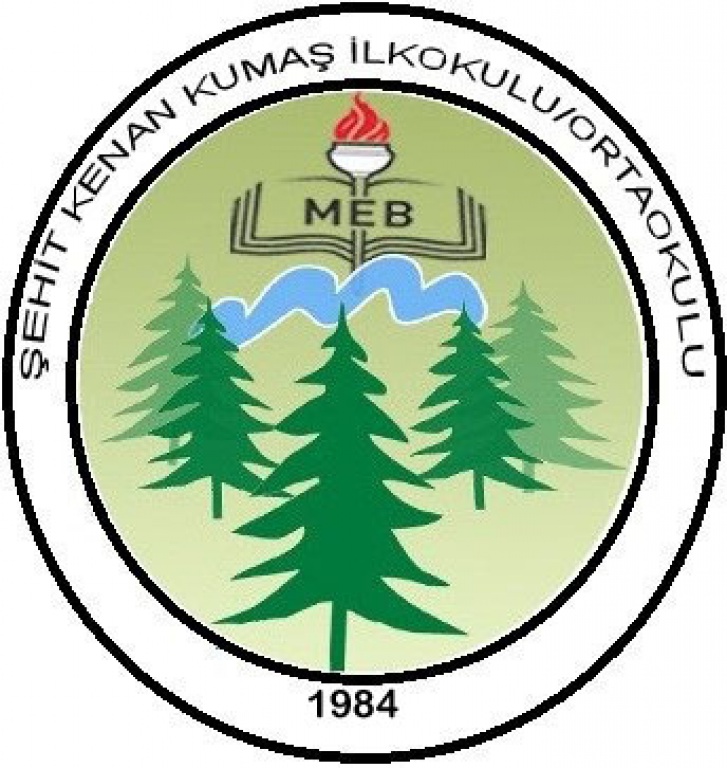 2024-2028 STRATEJİK PLANI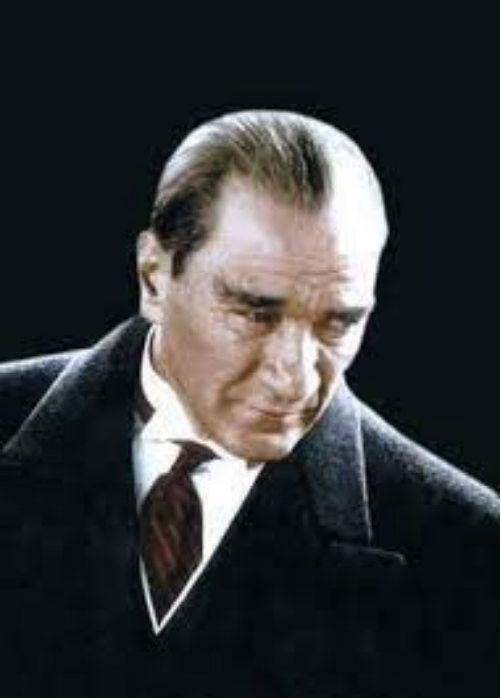 “ Muallimler! Yeni nesli, Cumhuriyetin fedakâr muallim ve mürebbilerini sizler yetiştireceksiniz. Ve yeni nesil sizin eseriniz olacaktır. “                                                                                                     -Mustafa Kemal ATATÜRK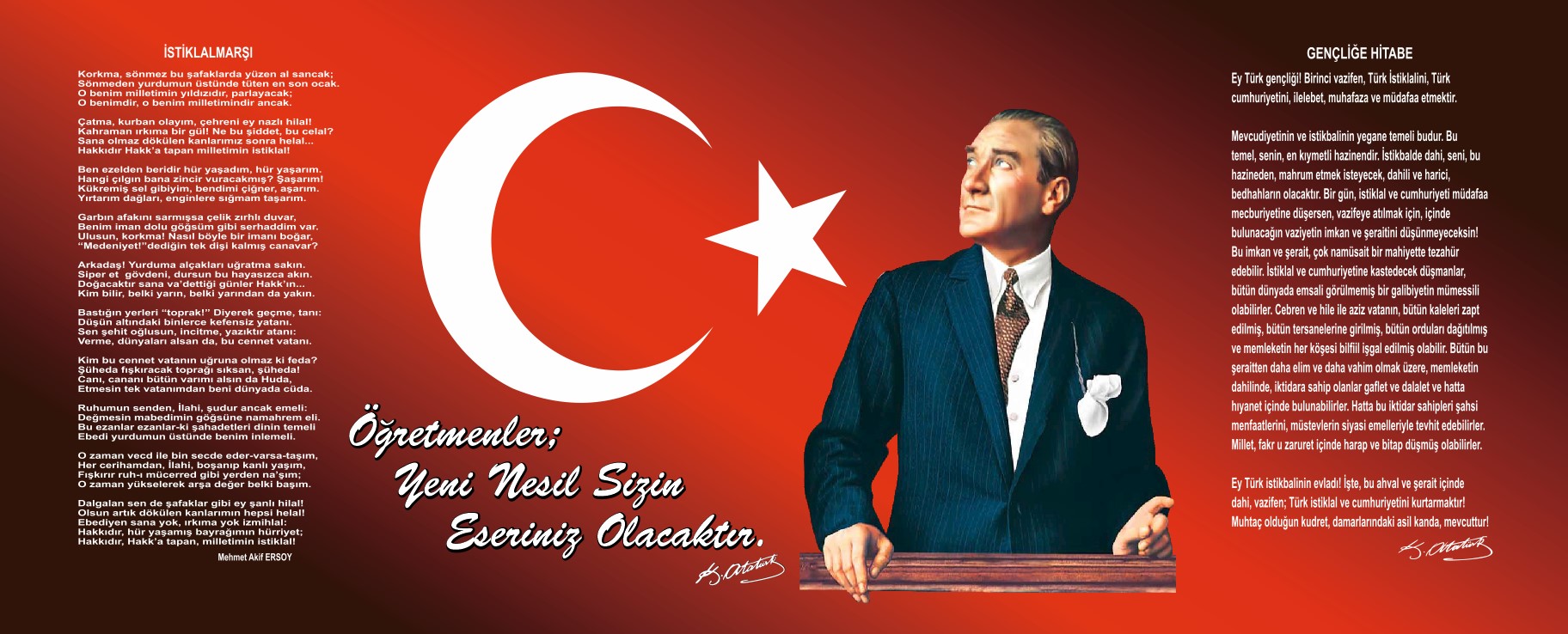 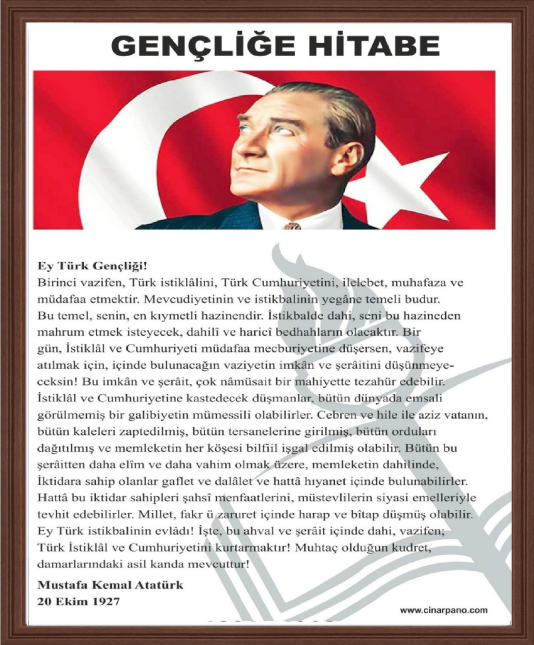                          Okul/Kurum Bilgileri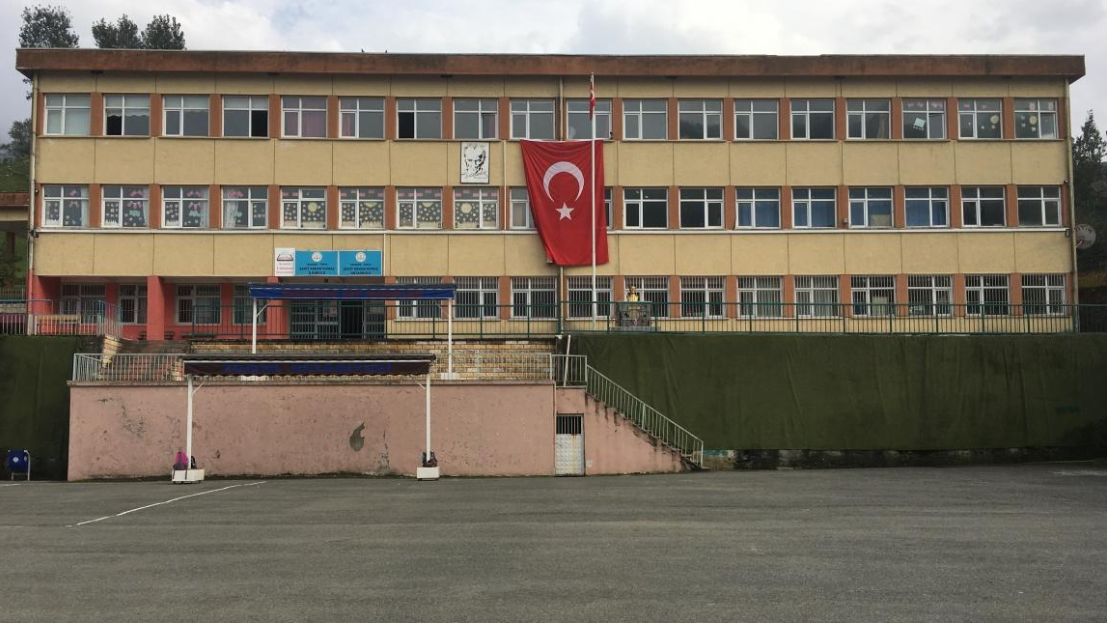                                     Okulumuz Bina ve AlanlarıOkulumuzun binası ile açık ve kapalı alanlarına ilişkin temel bilgiler altta yer almaktadır.Okul Yerleşkesine İlişkin BilgilerÇalışan Bilgileri Tablosu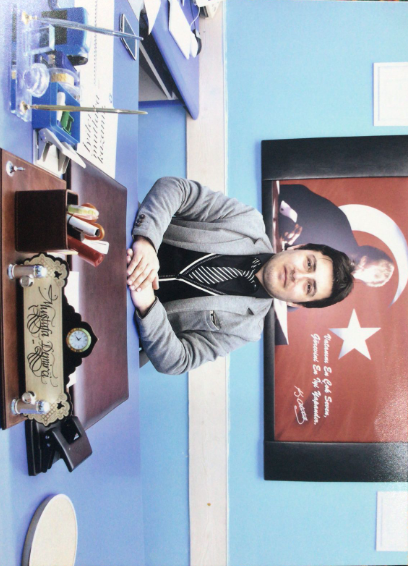                                                                                  SUNUŞHer geçen gün gelişen ve değişen dünyada günümüz ve geleceğin gereksinimleri karşılayacak adımları atmalı ve bu yönde faaliyetlere önem vermeliyiz. Faaliyet ve projelerimiz planlı, organize ve eşgüdüm içinde yürütülmeli, bireysellikten uzak olmalıdır. Başarıya ulaşmak için planlı ve stratejik çalışmalara imza atmakla mümkün olur ve değer kazanır. Stratejik yönetimin önemine inanarak okulumuz öğretmenleri, öğrencileri ve velilerin beklentileri doğrultusunda milli ve manevi değerlerimizden sapmadan yapılacak çalışmaların başarıyı getireceğine kuşku yoktur.Okul tek başına sorunların üstesinden gelemez fakat sorunlara ışık tutarak çözümlerini kolaylaştırabilir. Okuldan beklenen eğitim ve öğretim ağırlıklı, öğrencilerin hayata hazırlanmalarını sağlamaktır. Biz  bölge olarak hayata en çok hazırlanma gereği hisseden bireylerin çoğunlukta olduğu bir çevrede bulunmaktayız. Bu da yükümüzü ve sorumluluğumuzu arttırmaktadır. Planlı yaparak amaçlara ulaşmayı kolaylaştırmak istiyoruz. Okulumuzu güzelliklerle anılan bir okul haline getirmeye talibiz. İnancımız şu ki ülkemizin kalkınması ve çağdaşlaşması eğitim kurumlarının vereceği eğitimin kalitesiyle mümkün olacaktır.Etkili ve başarılı bir eğitim öğretim için stratejik yönetim ve planlamanın kaçınılmaz olduğuna inanarak okulumuzun stratejik plan çalışmalarını aksatmadan yürüten Stratejik Planlama Ekibimize, sürece destek vererek okulumuzun kalitesini artırmak isteyen tüm personel, veli ve öğrencilerimize teşekkür ediyorum.                                                                                                                       Mustafa DEMİRCİOKUL MÜDÜRÜİÇİNDEKİLERGİRİŞ VE STRATEJİK PLANIN HAZIRLIK SÜRECİ.	Strateji Geliştirme Kurulu ve Stratejik Plan Ekibi 1.2.	Planlama SüreciDURUM ANALİZİ.	Kurumsal Tarihçe.	Uygulanmakta Olan Planın Değerlendirilmesi 2.3.	Mevzuat Analizi.	Üst Politika Belgelerinin Analizi.	Faaliyet Alanları ile Ürün ve Hizmetlerin Belirlenmesi 2.6.	Paydaş Analizi.	Kuruluş İçi AnalizTeşkilat Yapısı 2.7.2.İnsan Kaynakları 2.7.3.Teknolojik Düzey 2.7.4.Mali Kaynaklar 2.7.5.İstatistiki VerilerDış Çevre Analizi (Politik, Ekonomik, Sosyal, Teknolojik, Yasal ve Çevresel Çevre Analizi -PESTLE)Güçlü ve Zayıf Yönler ile Fırsatlar ve Tehditler (GZFT) Analizi 2.10.Tespit ve İhtiyaçların BelirlenmesiGELECEĞE BAKIŞ 3.1.Misyon 3.2.Vizyon 3.3.Temel DeğerlerAMAÇ, HEDEF VE STRATEJİLERİN BELİRLENMESİAmaçlarHedeflerPerformans GöstergeleriStratejilerin BelirlenmesiMaliyetlendirmeİZLEME VE DEĞERLENDİRMETablo/Şekil/Grafikler/Ekle                                                        GİRİŞ VE STRATEJİK PLANIN HAZIRLIK SÜRECİStrateji Geliştirme Kurulu ve Stratejik Plan EkibiStrateji Geliştirme Kurulu: Okul müdürünün başkanlığında, bir okul müdür yardımcısı, bir öğretmen ve okul/aile birliği başkanı ile bir yönetim kurulu üyesi olmak üzere 5 kişiden oluşan üst kurul kurulur.Stratejik Plan Ekibi: Okul müdürü tarafından görevlendirilen ve üst kurul üyesi olmayan müdür yardımcısı başkanlığında, belirlenen öğretmenler ve gönüllü velilerden oluşur.Tablo 1. Strateji Geliştirme Kurulu ve Stratejik Plan Ekibi Tablosu Planlama Süreci:2024-2028 dönemi stratejik plan hazırlanma süreci Strateji Geliştirme Kurulu ve Stratejik Plan Ekibi’nin oluşturulması ile başlamıştır. Ekip tarafından oluşturulan çalışma takvimi kapsamında ilk aşamada durum analizi çalışmaları yapılmış ve durum analizi aşamasında, paydaşlarımızın plan sürecine aktif katılımını sağlamak üzere paydaş anketi, toplantı ve görüşmeler yapılmıştır. Durum analizinin ardından geleceğe yönelim bölümüne geçilerek okulumuzun/kurumumuzun amaç, hedef, gösterge ve stratejileri belirlenmiştir.DURUM ANALİZİStratejik planlama sürecinin ilk adımı olan durum analizi, okulumuzun/kurumumuzun “neredeyiz?” sorusuna cevap vermektedir. Okulumuzun/kurumumuzun geleceğe yönelik amaç, hedef ve stratejiler geliştirebilmesi için öncelikle mevcut durumda hangi kaynaklara sahip olduğu ya da hangi yönlerinin eksik olduğu ayrıca, okulumuzun/kurumumuzun kontrolü dışındaki olumlu ya da olumsuz gelişmelerin neler olduğu değerlendirilmiştir. Dolayısıyla bu analiz, okulumuzun/kurumumuzun kendisini ve çevresini daha iyi tanımasına yardımcı olacak ve stratejik planın sonraki aşamalarından daha sağlıklı sonuçlar elde edilmesini sağlayacaktır.Durum analizi bölümünde, aşağıdaki hususlarla ilgili analiz ve değerlendirmeler yapılmıştır;    Kurumsal tarihçe    Uygulanmakta olan planın değerlendirilmesi    Mevzuat analizi    Üst politika belgelerinin analizi    Faaliyet alanları ile ürün ve hizmetlerin belirlenmesi    Paydaş analizi    Kuruluş içi analiz    Dış çevre analizi (Politik, ekonomik, sosyal, teknolojik, yasal ve çevresel analiz)    Güçlü ve zayıf yönler ile fırsatlar ve tehditler (GZFT) analizi    Tespit ve ihtiyaçların belirlenmesi                              Kurumsal Tarihçe       1898 yılında İskenderli köyünde Osmanlı İmparatorluğu zamanında ilk medrese açılmış olup Eğitim Öğretime başlamıştır. Cumhuriyetten sonra medrese ilkokula dönüştürüldü.1951 yılına kadar bu binada Eğitime devam etmiştir.1945 yılında beldemizde öğretmenevi binası yapılmış olup İlkokul 1951 yılında bu binaya taşınmıştır. Beş derslikli ilkokul binası olarak 1984 yılına kadar Eğitimine devam etmiştir.1970 yılında İskenderli Ortaokulu açılmış çevre binalarda belli bir süre devam etmiş daha sonra 1984 yılında bugün ki binasına taşınmış ve halen bu binada Eğitim-Öğretime devam etmekte. Okulumuz merkezi okul kapsamında olup, Yakçukur Mahallesi, Sayraç Mahallesi, Kozluca, Şina , Sivri, Yoluklu, İströn bölgelerinden yedi araçla taşıma yapılmaktadır.      Okulumuz 2012-2013 Eğitim-Öğretim yılında 4+4+4 sistemine göre ilkokul ve ortaokul olarak ikiye ayrılmıştır. Ortaokul bölümü ve ilkokul bölümü aynı binada eğitim öğretim faaliyetlerine devam etmektedir       Okulumuzda 1 Müdür, 1 Müdür yardımcısı, 14 öğretmen( 4’ü görevlendirme) ve 1 hizmetli 1 memur olmak üzere toplam 17 personel görev yapmaktadır. Okulumuzda 1 tane ana sınıfı ve her sınıftan 1 şube olmak üzere toplam 9 derslik bulunmaktadır.Okulumuzda Müzik Sınıfı,Teknolojik Tasarım sınıfı,Destek Odası ,labotatuvar  Z Kütüphane ve Çok Amaçlı Salon bulunmaktadır.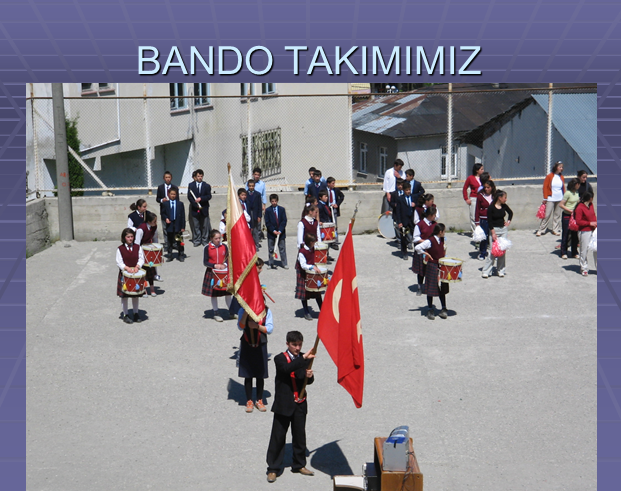 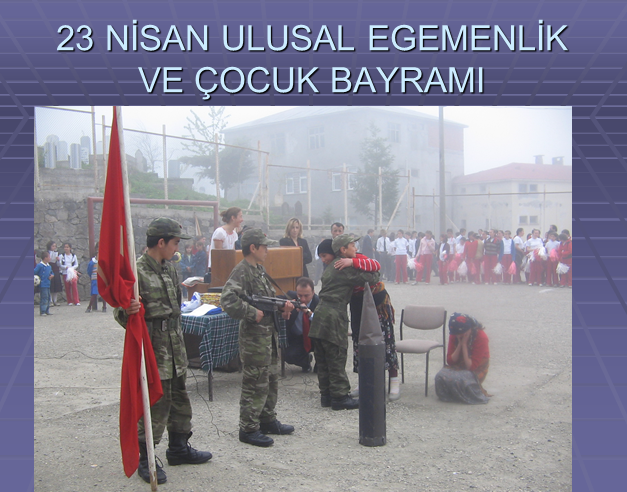 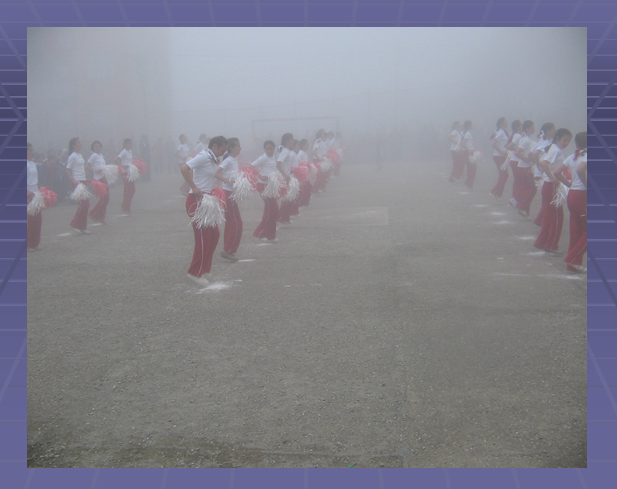 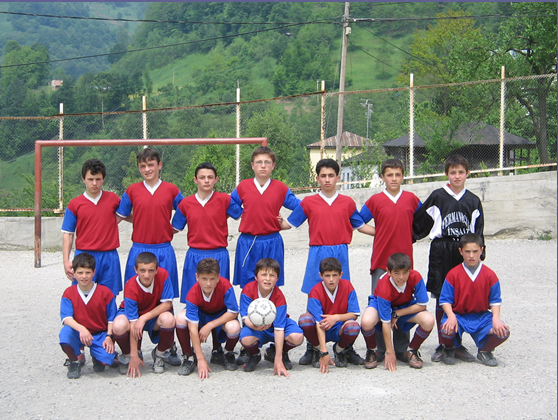 Uygulanmakta Olan Stratejik Planın DeğerlendirilmesiPerformansı göstergelerinin 2023 yılı hedeflerine ulaşma oranlarına göre dağılımı			Şehit Kenan Kumaş İlkortaokulu Müdürlüğü 2019-2023 Stratejik Planı 2019 yılında yürürlüğe girmiştir. Stratejik Plan; hazırlık süreci, durum analizi, geleceğe bakış, maliyetlendirme ile izleme ve değerlendirme bölümlerinden oluşmaktadır. 2019- 2023 Stratejik Planı’nda 15 amaç, 15 hedef, 78 performans göstergesi ve 91 strateji bulunmaktadır. Müdürlüğümüz birimleri tarafından üretilen analizlerine dayalı olarak söz konusu performans göstergeleri analiz edildiğinde, plan öncesi döneme göre ilerleme kaydeden, mevcut durumunu koruyan veya gerileme olduğu tespit edilen bazı performans göstergeleri olduğu belirlenmiştir.Şehit Kenan Kumaş İlkortaokulu Müdürlüğü 2019-2023 Stratejik Planı’nda yer alan ve “Öğrencilerin eğitim öğretime etkin katılımlarıyla donanımlı olarak bir üst öğrenime geçişi sağlanacaktır.” şeklinde ifade edilen Amaç   kapsamında toplam 4 performans göstergesi bulunmaktadır. Bu performans göstergelerinin 4’ünde % 90 üzeri performans sergilendiği belirlenmiştir. “Öğrencilere medeniyetimizin ve insanlığın ortak değerleriyle çağın gereklerine uygun bilgi, beceri, tutum ve davranışlar kazandırılacaktır.” şeklinde ifade edilen Amaç   kapsamındaki performans göstergeleri analiz edildiğinde, bu göstergelerin verilerinin tam olduğu ve plan dönemi başlangıç değerlerine kıyasla tüm performans göstergelerinde ilerleme kaydedildiği tespit edilmiştir. Amaç kapsamında toplam 9 performans göstergesi yer almakta olup bunlardan 5’sinde %80 ve üzerinde performans sergilendiği belirlenmiştir.Şehit Kenan Kumaş İlkortaokulu Müdürlüğü 2019-2023 Stratejik Planı’nda yer alan Amaç  “Eğitim ortamlarının fiziki imkânları geliştirilecektir.” şeklinde ifade edilmiş olup bu amaç kapsamında 1 performans göstergesi yer almaktadır. Söz konusu performans göstergesinde %90 üzerinde performans gösterildiği belirlenmiştir.Şehit Kenan Kumaş İlkortaokulu Müdürlüğü 2019-2023 Stratejik Planı’nda yer alan Amaç “Okulun eğitimin temel ilkeleri doğrultusunda niteliğini arttırmak amacıyla kurumsal kapasite geliştirilecektir.” şeklinde belirtilmiş olup bu amaç özelinde   performans göstergesi yer almaktadır. Söz konusu performans göstergelerinin tamamında yüzde 90 performans gösterilmiştir.Şehit Kenan Kumaş İlkortaokulu   Müdürlüğü 2019-2023 Stratejik Planı’nda yer alan ve “Ortaokul kademesinde öğrencilerin kaliteli eğitime erişimleri fırsat eşitliği temelinde artırılarak bilişsel, duyuşsal ve fiziksel olarak çok yönlü gelişimleri sağlanacak ve temel hayat becerilerini edinmiş öğrenciler yetiştirilecektir.” şeklinde ifade edilen Amaç   kapsamındaki toplam 5 performans göstergesinin 3’ünde      % 80 ve üzerinde, 1’sinde %0-24,99 aralığında performans sergilendiği tespit edilmiştir. Diğer taraftan, 1 performans göstergesinde plan dönemi başlangıç değerlerine göre gerileme olduğu gözlemlenmiştirŞehit Kenan Kumaş İlkortaokulu Müdürlüğü 2019-2023 Stratejik Planı’nda yer alan ve “Eğitim ve öğretimin niteliğinin geliştirilmesini sağlanacaktır.” olarak ifade edilen Amaç   kapsamında 8 performans göstergesi yer almaktadır. Söz konusu performans göstergelerinin 6’sınde %80 ve üzerinde, 2’sinde herhangi bir performans performans sergilenmediği tespit edilmiştir. Şehit Kenan Kumaş İlkortaokulu Müdürlüğü 2019-2023 Stratejik Planı’nda yer alan ve “Öğrencilerin eğitim öğretime etkin katılımlarıyla donanımlı olarak bir üst öğrenime geçişi sağlanacaktır.” şeklinde ifade edilen Amaç   kapsamında 4 performans göstergesi bulunmaktadır. Söz konusu performans göstergelerinin ikisinde % 80 ve üzerinde 2   sinde ise herhangi bir performans   gösterilmemiştir. ‘Eğitimin temel ilkeleri doğrultusunda okulun niteliğini arttırmak amacıyla kurumsal kapasite geliştirilecektir.’ Amaç kapsamında 1 performans göstergesi yer almaktadır. Bu performans göstergesinde % 90 üzeri performans gösterilmiştir.‘Eğitimin temel ilkeleri doğrultusunda okulun niteliğini arttırmak amacıyla kurumsal kapasite geliştirilecektir.’ Amaç kapsamında 7 performans göstergesi yer almaktadır. Performans göstergelerinin tamamında % 90 üzerinde performans gösterilmiştir.‘Eğitimin temel ilkeleri doğrultusunda okulun niteliğini arttırmak amacıyla kurumsal kapasite geliştirilecektir.’ 9 Amaç kapsamında 8 performans görevi bulunmaktadır.Amaç kapsamında 8 performans görevi yer almaktadır. Performans görevlerinin 6’ sında % 80 performans gösterilmişitir.2 sinde herhangi bir performansa rastlanılmamıştır.‘Öğrencilerin eğitim öğretime etkin katılımlarıyla donanımlı olarak bir üst öğrenime geçişi sağlanacaktır.’  Amaç kapsamında 4 performans görevi gösterilmiştir. 2 sinde %80 ve üzeri diğer 2 sinde herhangi bir performans gösterilmemiştir.‘Öğrencilere medeniyetimizin ve insanlığın ortak değerleriyle çağın gereklerine uygun bilgi, beceri, tutum ve davranışlar kazandırılacaktır.’ Amaç kapsamında 4 performans görevi yer almaktadır. Performans görevlerinden 3 ünde yüzde 80 ve üzeri 1 inde herhangi bir performans gösterilmemiştir.‘Eğitimin temel ilkeleri doğrultusunda okulun niteliğini arttırmak amacıyla kurumsal kapasite geliştirilecektir.’ Amaç kapsamında 1 performans göstergesi yer almaktadır. Performans  göstergesi % 90 üzerinde belirlenmiştir.‘Eğitimin temel ilkeleri doğrultusunda okulun niteliğini arttırmak amacıyla kurumsal kapasite geliştirilecektir.’ Amaç kapsamında 7 performans görevi belirlenmiştir. Performans göstergelerin tamamında % 90 üzerinde performans gösterilmiştir.Sonuç olarak, Şehit Kenan Kumaş İlkortaokulu Müdürlüğü 2019-2023 Stratejik Planı’nda yer alan performans göstergelerinin 60’inde %70 ve üzerinde, 2’inde %50-74,99 aralığında, 4’ünde %25-49,99 aralığında ve 8’inde %0-24,99 aralığında performans gösterildiği tespit edilmiştir. Diğer taraftan 16 performans göstergesinde ise plan dönemi başlangıç değerlerine göre gerileme olduğu gözlemlenmiştir. Bunlarla birlikte, performans göstergelerinin 3’ünde veri üretilemediği belirlenmiştir. 2019-2023 Stratejik Planın etkililiği 70 performans göstergesi ile ölçülmeye çalışılmıştır. Bu Performans Göstergeleri incelendiğinde 55 tanesinde geçmiş döneme göre büyük bir ilerleme olduğu ve belirlenen hedeflere ulaşıldığı görülmüştür. 18 Performans Göstergesinde ise belirlenen hedeflere ulaşılamadığı görülmektedir. Söz konusu performans göstergelerine yönelik veri üretilememesinin ve hedeflenen değerlere ulaşılamamasının gerekçeleri olarak salgın süreci, tasarruf tedbirleri, diğer kurum ve kuruluşlar arası iletişim mekanizmalarının yeterince güçlü olmaması, protokoller çerçevesinde yer alan diğer paydaşların görevlerini zamanında yerine getirmemesi, eğitim öğretim yılı dönem sonunda elde edilecek verilerin planın değerlendirme dönemine yetişmemesi, bazı göstergelerde büyük oranda %100 gibi hataya yer vermeyen hedef belirlendiği, eğitime katılım göstergelerinde kontenjandan fazlaya denk gelen hedefler koyulmuştur ve gerçekleşmesi mümkün görünmemektedir. Pandemi sürecinde EBA’ya katılım oranı, kullanım saati gibi hedeflere kısmen ulaşılsa da sonraki yıllarda kullanım oranı düştüğünden hedefe ulaşılamadığı ifade edilmiştir. Tüm bu değerlendirmeler göz önünde bulundurulduğunda, Şehit Kenan Kumaş İlkortaokulu Müdürlüğü 2024-2028 Stratejik Planı dönemi için idarenin güçlü yönlerinden ve fırsatlarından yararlanarak önceki tecrübeler rehberliğinde günümüz ve gelecek hedeflerine uygun ve ulaşılabilir performans göstergelerinin belirlenmesine yönelik çalışmalar yapılmıştır. Yasal Yükümlülükler ve Mevzuat Analizi10.07.2018 tarihli ve 30474 sayılı Resmî Gazetede yayımlanarak yürürlüğe giren Cumhurbaşkanlığı Teşkilatı Hakkında Cumhurbaşkanlığı Kararnamesi’ne göre Millî Eğitim Bakanlığının ve Millî Eğitim Bakanlığı İl ve İlçe Millî Eğitim Müdürlükleri Yönetmeliği ile oluşturulmuş bulunan ve Millî Eğitim Bakanlığının görev ve uygulamalarını taşra teşkilatı olarak yürütmekle görevli olan İl ve İlçe Millî Eğitim Müdürlüklerinin görevleri ve uygulama birimleri şunlardır:Okul öncesi, ilk ve orta öğretim çağındaki öğrencileri bedenî, zihnî, ahlaki, manevî, sosyal ve kültürel nitelikler yönünden geliştiren ve insan haklarına dayalı toplum yapısının ve küresel düzeyde rekabet gücüne sahip ekonomik sistemin gerektirdiği bilgi ve becerilerle donatarak geleceğe hazırlamak amacıyla Millî Eğitim Bakanlığı tarafından tasarlanmış olan eğitim ve öğretim programlarını uygulamak,  takip etmek, değerlendirmek ve güncelleme; öğretmen ve öğrencilerin eğitim ve öğretim hizmetlerini bu çerçevede yürütmek ve denetlemek.Eğitim ve öğretimin her kademesi için Millî Eğitim Bakanlığı tarafından belirlenecek ulusal politika ve stratejileri uygulamak, uygulanmasını izlemek ve denetlemek, ortaya çıkan yeni hizmet modellerine göre güncellenmesini geliştirmek amacıyla önerilerde bulunmak.Eğitim sisteminin yeniliklere açık, dinamik, ekonomik ve toplumsal gelişimin gerekleriyle uyumlu biçimde güncel teknik ve modeller ışığında tasarlanması ve geliştirilmesi amacıyla Millî Eğitim Bakanlığına uygulamaların izlenmesi, değerlendirilmesi ve raporlanması sonucunda görüş ve önerilerini bildirmek.Eğitime erişimi kolaylaştıran, her vatandaşın eğitim fırsat ve imkânlarından eşit derecede yararlanabilmesini teminat altına almak amacıyla Millî Eğitim Bakanlığı tarafından geliştirilen politika ve stratejileri uygulamak, uygulanmasını izlemek ve koordine etmek, geliştirilmesi için önerilerde bulunmak.Kız öğrencilerin, engellilerin ve toplumun özel ilgi bekleyen diğer kesimlerinin eğitime katılımını yaygınlaştırmak amacıyla Millî Eğitim Bakanlığı tarafından geliştirilen politika ve stratejiler uygulamak ve uygulanmasını koordine etmek, uygulamaların iyileştirilmesi için önerilerde bulunmak.Özel yetenek sahibi kişilerin bu niteliklerini koruyabilmeleri ve geliştirebilmeleri amacıyla Millî Eğitim Bakanlığı tarafından tasarlanan özel eğitim ve öğretim programlarının uygulanmasını koordine etmek, uygulamalar ile ilgili görüş ve önerilerde bulunmak.Millî Eğitim Bakanlığı adına yükseköğretim kurumları dışındaki eğitim ve öğretim kurumlarının açılmasına ilişkin iş ve işlemleri yürütmek.Yükseköğretim dışında kalan ve diğer kurum ve kuruluşlarca açılan örgün ve yaygın eğitim ve öğretim kurumlarının denklik derecelerini belirlemek, program ve düzenlemeler ile ilgili iş ve işlemleri yürütmek.Kanunlar, Cumhurbaşkanlığı kararnameleri ve Millî Eğitim Bakanlığı tarafından verilen diğer görevleri yapmak.        Tablo 3: Yasal Yükümlülükler ve Mevzuat AnaliziÜst Politika Belgeleri Analizi     Üst politika belgelerinde Bakanlığımızın görev alanına giren konular ayrıntılı olarak taranmış ve bu belgelerde yer alan politikalar dikkate alınmıştır. Stratejik plan çalışmaları kapsamında taranmış olan politika belgeleri aşağıda Tablo 4 ve Tablo 5’te verilmiştir.Tablo 5: Üst Politika Belgeleri AnaliziFaaliyet Alanları ile Ürün/Hizmetlerin BelirlenmesiMevzuat analizi çıktıları dolayısıyla görev ve sorumluluklar dikkate alınarak okul/kurumun sunduğu temel ürün ve hizmetler belirlenir. Belirlenen ürün ve hizmetler Tablo 3’te belirtildiği gibi belirli faaliyet alanları altında toplulaştırılır. Faaliyet alanları ile ürün ve hizmetlerin belirlenmesi amaç, hedef ve stratejilerin oluşturulması aşamasında yönlendirici olacaktır.Tablo 3. Faaliyet Alanlar/Ürün ve Hizmetler Tablosu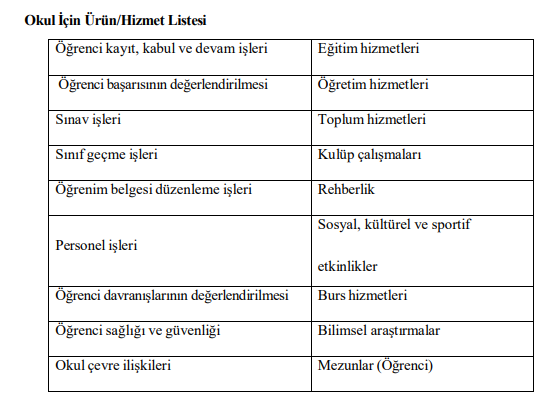 Paydaş Analizi       PAYDAŞ ANALİZİ Kurumumuzun temel paydaşları öğrenci, veli ve öğretmen olmakla birlikte eğitimin dışsal etkisi nedeniyle okul çevresinde etkileşim içinde olunan geniş bir paydaş kitlesi bulunmaktadır. Paydaşlarımızın görüşleri anket, toplantı, dilek ve istek kutuları, elektronik ortamda iletilen önerilerde dâhil olmak üzere çeşitli yöntemlerle sürekli olarak alınmaktadır. Katılımcılık stratejik planlamanın temel unsurlarından biridir. Kurumlar için etkileşimde oldukları tarafların görüşlerinin alınması, yararlanıcıların ihtiyaçlarına cevap verecek nitelikte sürdürülebilir politikalar geliştirilebilmesi, tarafların hazırlanan stratejik planı ve buna bağlı olarak gerçekleştirilecek faaliyet ve projeleri sahiplenmesi ve kurumun kendini içerden ve dışarıdan nasıl değerlendirildiğine ilişkin bilgi alabilmesi açısından büyük önem taşımaktadır. Paydaş analizi bu bağlamda planlama sürecinde katılımcılığın sağlandığı ve taraflara ulaşılarak görüşlerinin alındığı önemli bir aşamadır. Okulumuz paydaş analizi çalışmaları kapsamında kurum personelinin tamamına öğretmen, idareci, memur ve yardımcı personel ile öğrenci ve velilerimize sorularak anket çalışması uygulanmış olup öncelikle ürün, hizmetler ve faaliyet alanlarından yola çıkılarak paydaş listesi hazırlanmıştır. Söz konusu listenin hazırlanmasında temel olarak kurumun mevzuatı, teşkilat şeması, gerçekleştirilen toplantılar, beyin fırtınası yöntemi, alınan görüşlerin sonuçları, yasal yükümlülüklere bağlı olarak belirlenen faaliyet alanlarından yararlanılmıştır. Paydaş analizi süreci gerçekleştirildikten sonra beyin fırtınası uygulaması ve memnuniyet anketi sonuçları değerlendirilerek elde edilen görüş ve öneriler ile belirlenen sorun alanları, kurum içi ve çevre analizleri, GZFT analizi ve geleceğe yönelim bölümünün hedef ve tedbirlerine yansıtılmıştır.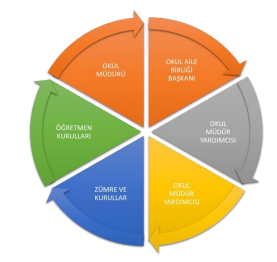 Paydaş anketlerine ilişkin ortaya çıkan temel sonuçlara altta yer verilmiştir :      Öğrenci Anketi Sonuçları:Öğretmen Anketi Sonuçları:Veli Anketi Sonuçları:	Okulumuzun gelişebilmesi, eğitim kalitesini artırabilmesi, çağdaş ve modern eğitim teknolojileri ile donatılabilmesi, ancak tüm paydaşlarının desteği ile mümkün olabilecektir. Bu amaçla okulumuzun paydaşlarını belirleyerek, onların durumlarını da dikkate alacak şekilde stratejiler belirlenmiştir. Tüm paydaşların, ortak bir iyileşme ve kalite geliştirmesi sağlayabilmesi için karşılıklı bilgilendirilme ve görüş alışverişi yapılması gerekliliği çerçevesinde, belirli dönemlerde paydaş analizi çerçevesinde toplantılar düzenlenmesi planımızda yer almaktadır. Müdürlüğümüzün bu kapsamda paydaşları şu şekilde belirlenmiştir.Tablo: Paydaş AnaliziXX: Tamamı X : Bir kısmı                                             Paydaş Önceliklendirme MatrisiXX: Tamamı X : Bir kısmıOkul/Kurum İçi AnalizSınıf ve Öğrenci BilgileriOkulumuzda yer alan sınıfların öğrenci sayıları alttaki tabloda verilmiştir.                       Performans Göstergeleri  2.7.    İnsan Kaynakları                 Çalışanların Görev Dağılımı Tablo: Okul Personel ListesiTablo: 2024 Yılı Kurumdaki Mevcut Hizmetli/ Memur Sayısı:Tablo :  İdari Personelin Hizmet Süresine İlişkin BilgilerTablo :  Öğretmenlerin Hizmet Süreleri (Yıl İtibarıyla) Tablo : Kurumdaki Mevcut Hizmetli/ Memur Sayısı Tablo : Okul/kurum Rehberlik Hizmetleri                  Teknolojik DüzeyTablo : Teknolojik Araç-Gereç Durumu Tablo :Fiziki Mekanlar                               Mali KaynaklarTablo : Kaynak Tablosu Okul/kurum bütçesinde giderler aşağıdaki başlıklar altında toplanabilir. Harcama türleri okul/kurumların özelliklerine göre çeşitlilik gösterebilir.Tablo : Harcama KalemlerTablo : Gelir-Gider Tablosu                                  İstatistiki veriler                                                Tablo :   PESTLE Analiz Tablosu GZFT AnaliziOkulumuzun temel istatistiklerinde verilen okul künyesi, çalışan bilgileri, bina bilgileri, teknolojik kaynak bilgileri ve gelir gider bilgileri ile paydaş anketleri sonucunda ortaya çıkan sorun ve gelişime açık alanlar iç ve dış faktör olarak değerlendirilerek GZFT tablosunda belirtilmiştir. Dolayısıyla olguyu belirten istatistikler ile algıyı ölçen anketlerden çıkan sonuçlar tek bir analizde birleştirilmiştir. Kurumun güçlü ve zayıf yönleri donanım, malzeme, çalışan, iş yapma becerisi, kurumsal iletişim gibi çok çeşitli alanlarda kendisinden kaynaklı olan güçlülükleri ve zayıflıkları ifade etmektedir ve ayrımda temel olarak okul müdürü/müdürlüğü kapsamından bakılarak iç faktör ve dış faktör ayrımı yapılmıştır.                           3.GELECEĞE BAKIŞ   Okul Müdürlüğümüzün Misyon, vizyon, temel ilke ve değerlerinin oluşturulması kapsamında öğretmenlerimiz, öğrencilerimiz, velilerimiz, çalışanlarımız ve diğer paydaşlarımızdan alınan görüşler, sonucunda stratejik plan hazırlama ekibi tarafından oluşturulan Misyon, Vizyon, Temel Değerler; Okulumuz üst kuruluna sunulmuş ve üst kurul tarafından onaylanmıştır.                                                3.1 MİSYONUMUZ    Demokratik, çağdaş , Atatürkçü bir yaklaşımla teknolojiyi takip eden seçkin bir eğitim kurumu olmak ve ilkokul çağındaki bütün öğrencilerimizin, bilgili becerili, kendine güvenen bireyler olarak yetişmelerine fırsat tanımak ve her Türk çocuğunun; dünü tanımasını, bu günü öğrenmesini, yarını paylaşarak nitelikli insanlar olarak yetişmelerini sağlamaktır.                                                     3.2 VİZYONUMUZ     İlköğretim çağındaki her Türk çocuğunu , milletin kültürel, manevi ve demokratik değerlerini benimsemiş, Atatürkçü, bilimsel düşünceyi rehber edinmiş, ruh, beden ve zihin yönünden sağlıklı ve dengeli yetişmiş, doğayı ve çevreyi koruyup geliştiren, dünyanın her yerinde başarılı olacağına inanmış, kendine güveni tam bireyler olarak yetiştirmektir.                         3.3.  TEMEL DEĞERLERİMİZ1) İnsan hak ve özgürlüklerine saygılıyız 2) Sevgiyi ve hoş görüyü önemsiyoruz, saygıyı temel alıyoruz 3) Atatürk İlke ve İnkılaplarına bağlıyız 4) Toplumsal sorumluluk bilincine sahip bireyler yetiştirmeyi hedefliyoruz 5) Öğrenen öğrenci olmayı ilke ediniyoruz 6) Demokratik bir okul, demokratik bir toplum olması konusunda sorumluluk üstleniyoruz 7)Başarıyı çalışmanın getirdiğini biliyor, bireysel ve okul olarak başarımız için çalışıyoruz4. AMAÇ, HEDEF VE PERFORMANS GÖSTERGESİ İLE STRATEJİLERİN BELİRLENMESİ4.3 AMAÇ VE HEDEF MALİYETLERİ                         5. İZLEME VE DEĞERLENDİRME       5018 sayılı Kamu Mali Yönetimi ve Kontrol Kanunun amaçlarından biri; kalkınma planları ve programlarda yer alan politika ve hedefler doğrultusunda kamu kaynaklarının etkili, ekonomik ve verimli bir şekilde elde edilmesi ve kullanılmasını, hesap verebilirliği ve malî saydamlığı sağlamak üzere, kamu malî yönetiminin yapısını ve işleyişini düzenlemektir. Bu amaç doğrultusunda kamu idarelerinin; stratejik planlar vasıtasıyla, kalkınma planları, programlar, ilgili mevzuat ve benimsedikleri temel ilkeler çerçevesinde geleceğe ilişkin misyon ve vizyonlarını oluşturması, stratejik amaçlar ve ölçülebilir hedefler saptaması, performanslarını önceden belirlenmiş olan göstergeler doğrultusunda ölçmesi ve bu sürecin izleme ve değerlendirmesini yapmaları gerekmektedir. Bu kapsamda Şehit Kenan Kumaş İlkortaokulu Müdürlüğü 2024-2028 dönemine ilişkin kalkınma planları ve programlarda yer alan politika ve hedefler doğrultusunda kaynaklarının etkili, ekonomik ve verimli bir şekilde elde edilmesi ve kullanılmasını, hesap verebilirliği ve saydamlığı sağlamak üzere Şehit Kenan Kumaş İlkortaokulu Müdürlüğü 2024-2028 Stratejik Planı’nı hazırlamıştır. Hazırlanan planın gerçekleşme durumlarının tespiti ve gerekli önlemlerin zamanında ve etkin biçimde alınabilmesi için Şehit Kenan Kumaş İlkortaokulu Müdürlüğü 2024-2028 Stratejik Planı İzleme ve Değerlendirme Modeli geliştirilmiştir. İzleme, stratejik plan uygulamasının sistematik olarak takip edilmesi ve raporlanmasıdır. Değerlendirme ise, uygulama sonuçlarının amaç ve hedeflere kıyasla ölçülmesi ve söz konusu amaç ve hedeflerin tutarlılık ve uygunluğunun analizidir. Şehit Kenan Kumaş İlkortaokulu Müdürlüğü 2024-2028 Stratejik Planı İzleme ve Değerlendirme Model’inin çerçevesini; 1. Okul 2024-2028 Stratejik Planı ve performans programlarında yer alan performans göstergelerinin gerçekleşme durumlarının tespit edilmesi, 2. Performans göstergelerinin gerçekleşme durumlarının hedeflerle kıyaslanması, 3. Sonuçların raporlanması ve paydaşlarla paylaşımı, 4. Gerekli tedbirlerin alınması Süreçleri oluşturmaktadır Okul 2024-2028 Stratejik Planı’nda yer alan performans göstergelerinin gerçekleşme durumlarının tespiti yılda iki kez yapılacaktır. Yılın ilk altı aylık dönemini kapsayan birinci izleme kapsamında, harcama birimlerinden sorumlu oldukları göstergeler ile ilgili gerçekleşme durumlarına ilişkin veriler toplanarak konsolide edilecektir. Göstergelerin gerçekleşme durumları hakkında hazırlanan rapor üst yöneticiye sunulacak ve böylelikle göstergelerdeki yıllık hedeflere ulaşılmasını sağlamak üzere gerekli görülebilecek tedbirlerin alınması sağlanacaktır. Yılın tamamını kapsayan ikinci izleme dâhilinde; harcama birimlerden sorumlu oldukları göstergeler ile ilgili yılsonu gerçekleşme durumlarına ait veriler toplanarak konsolide edilecektir.        Yıl sonu gerçekleşme durumları, varsa gösterge hedeflerinden sapmalar ve bunların nedenleri üst yöneticibaşkanlığında harcama birim yöneticilerince değerlendirilerek gerekli tedbirlerin alınması sağlanacaktır. Ayrıca, stratejik planın yıllık izleme ve değerlendirme raporu hazırlanarak kamuoyu ile paylaşılacaktır. Ayrıca, Okul/Kurum/Bakanlık düzeyinde stratejik hedeflerin gerçekleşme yüzdesi Bakanlık izleme değerlendirme sistemi üzerinden takip edilecek ve göstergelerin gerçekleşme durumları düzenli olarak kamuoyu ile paylaşılacaktır.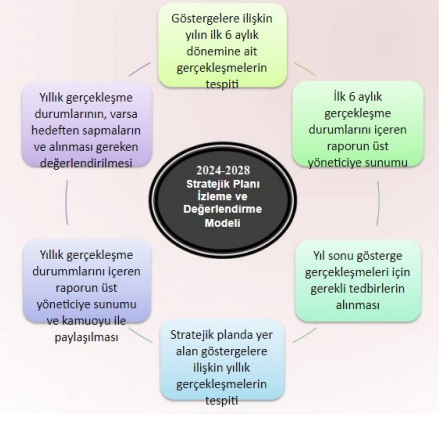          Stratejik planımız tabloda belirtildiği şekilde yakından takip edilecektir. Belirlediğimiz hedeflere ulaşılacak ve her eğitim öğretim yılı sonunda genel izleme ve değerlendirme yapılarak raporlanacak.                                                         SONİli:  TRABZONİli:  TRABZONİli:  TRABZONİli:  TRABZONİlçesi: TONYAİlçesi: TONYAİlçesi: TONYAİlçesi: TONYAAdres:İskenderli Mah. İlköğretim caddesi No:12İskenderli Mah. İlköğretim caddesi No:12İskenderli Mah. İlköğretim caddesi No:12Coğrafi Konum (link)https://www.google.com/maps/place/%C5%9EEH%C4%B0T+KENAN+KUMA%C5%9E+%C4%B0LK%C3%96%C4%9ERET%C4%B0M+OKULU/@40.9290179,39.2390928,835m/data=!3m2!1e3!4b1!4m6!3m5!1s0x4064658ba3fb2277:0xc55357b34332dd81!8m2!3d40.9290179!4d39.2416677!16s%2Fg%2F11h8ywrgv4?entry=ttuhttps://www.google.com/maps/place/%C5%9EEH%C4%B0T+KENAN+KUMA%C5%9E+%C4%B0LK%C3%96%C4%9ERET%C4%B0M+OKULU/@40.9290179,39.2390928,835m/data=!3m2!1e3!4b1!4m6!3m5!1s0x4064658ba3fb2277:0xc55357b34332dd81!8m2!3d40.9290179!4d39.2416677!16s%2Fg%2F11h8ywrgv4?entry=ttuhttps://www.google.com/maps/place/%C5%9EEH%C4%B0T+KENAN+KUMA%C5%9E+%C4%B0LK%C3%96%C4%9ERET%C4%B0M+OKULU/@40.9290179,39.2390928,835m/data=!3m2!1e3!4b1!4m6!3m5!1s0x4064658ba3fb2277:0xc55357b34332dd81!8m2!3d40.9290179!4d39.2416677!16s%2Fg%2F11h8ywrgv4?entry=ttuTelefonNumarası:046288424100462884241004628842410Faks Numarası:046288424100462884241004628842410e- Posta Adresi:742837@meb.k12.tr742840@meb.k12.tr742837@meb.k12.tr742840@meb.k12.tr742837@meb.k12.tr742840@meb.k12.trWeb	sayfası adresi:http://sehitkenankumasoo.meb.k12.trhttp://sehitkenankumasoo.meb.k12.trhttp://sehitkenankumasoo.meb.k12.trKurum Kodu:742837742837742837Öğretim Şekli:Tam Gün (Tam Gün/İkili Eğitim)Tam Gün (Tam Gün/İkili Eğitim)Tam Gün (Tam Gün/İkili Eğitim)Okulun Hizmete Giriş Tarihi : 1984Okulun Hizmete Giriş Tarihi : 1984Okulun Hizmete Giriş Tarihi : 1984Okulun Hizmete Giriş Tarihi : 1984Toplam Çalışan Sayısı131313Öğrenci Sayısı:KIZ 3636Öğretmen SayısıKADIN55Öğrenci Sayısı:ERKEK3131Öğretmen SayısıERKEK66Öğrenci Sayısı:TOPLAM6767Öğretmen SayısıTOPLAM1111Derslik Başına Düşen Öğrenci SayısıDerslik Başına Düşen Öğrenci SayısıDerslik Başına Düşen Öğrenci Sayısı7,4Şube Başına Düşen Öğrenci SayısıŞube Başına Düşen Öğrenci SayısıŞube Başına Düşen Öğrenci Sayısı7,4Öğretmen Başına Düşen Öğrenci SayısıÖğretmen Başına Düşen Öğrenci SayısıÖğretmen Başına Düşen Öğrenci Sayısı6,7Şube Başına 30’dan Fazla Öğrencisi Olan şube SayısıŞube Başına 30’dan Fazla Öğrencisi Olan şube SayısıŞube Başına 30’dan Fazla Öğrencisi Olan şube Sayısı-Öğrenci Başına Düşen Toplam Gider MiktarıÖğrenci Başına Düşen Toplam Gider MiktarıÖğrenci Başına Düşen Toplam Gider Miktarı79Öğretmenlerin Kurumdaki Ortalama Görev SüresiÖğretmenlerin Kurumdaki Ortalama Görev SüresiÖğretmenlerin Kurumdaki Ortalama Görev Süresi5Özel AlanlarÖzel AlanlarÖzel AlanlarVARYOKOkul Kat Sayısı3Çok Amaçlı SalonXDerslik Sayısı9Çok Amaçlı SahaXDerslik Alanları (m2)40ZKütüphaneXKullanılan Derslik Sayısı9Fen LaboratuvarıXŞube Sayısı9Bilgisayar LaboratuvarıXİdari Odaların Alanı (m2)80İş AtölyesiXÖğretmenler Odası (m2)50Beceri AtölyesiXOkul Oturum Alanı (m2)1000PansiyonXOkul Bahçesi (Açık Alan)(m2)5000Okul Kapalı Alan (m2)1000Sanatsal, bilimsel ve sportif amaçlı toplam alan (m2)300Kantin (m2)-Tuvalet Sayısı15Diğer (................)UnvanErkekKadınToplamOkul Müdürü11Müdür Yardımcısı11Branş Öğretmeni156Rehber Öğretmen---İdari Personel1-1Yardımcı Personel1-1Sınıf öğretmenleri33Ana sınıfı öğretmeni11TOPLAM8614Strateji Geliştirme Kurulu BilgileriStrateji Geliştirme Kurulu BilgileriStratejik Plan Ekibi BilgileriStratejik Plan Ekibi BilgileriAdı SoyadıÜnvanıAdı SoyadıÜnvanıMustafa DEMİRCİOkul MüdürüMustafa Çakır KARAMüdür YardımcısıMustafa Çakır KARAMüdür YardımcısıYeliz KABA GELÖğretmenMuhammet KARAÖğretmenTuba DENİZÖğretmenHüseyin Orhan TAŞÖğretmenOsman KARADENİZÖğretmenİbrahim COŞKUNÖğretmenDerya Nurdan ÖZKANÖğretmenSelen ÇOLAKÖğretmenDavut TATLIVeliYasal YükümlülükDayanak1. Okul öncesi, ilk ve orta öğretim çağındaki öğrencileri bedenî, zihnî, ahlaki, manevî, sosyal ve kültürel nitelikler yönünden geliştiren ve insan haklarına dayalı toplum yapısının ve küresel düzeyde rekabet gücüne sahip ekonomik sistemin gerektirdiği bilgi ve becerilerle donatarak geleceğe hazırlayan eğitim ve öğretim programlarını tasarlamak, uygulamak, güncellemek; öğretmen ve öğrencilerin eğitim ve öğretim hizmetlerini bu çerçevede yürütmek ve denetlemek10.07.2018 tarihli ve 30474 sayılı Cumhurbaşkanlığı Teşkilatı Hakkında Cumhurbaşkanlığı Kararnamesi (Md. 301)2.  Kız öğrencilerin, engellilerin ve toplumun özel ilgi bekleyen diğer kesimlerinin eğitime katılımını yaygınlaştıracak politika ve stratejiler geliştirmek, uygulamak ve uygulanmasını koordine etmek10.07.2018 tarihli ve 30474 sayılı Cumhurbaşkanlığı Teşkilatı Hakkında Cumhurbaşkanlığı Kararnamesi (Md. 301)3. İlgi, istidat ve kabiliyetlerini geliştirerek gerekli bilgi, beceri, davranışlar ve birlikte iş görme alışkanlığı kazandırmak suretiyle hayata hazırlamak ve onların, kendilerini mutlu kılacak ve toplumun mutluluğuna katkıda bulunacak bir meslek sahibi olmalarını sağlamak; Böylece bir yandan Türk vatandaşlarının ve Türk toplumunun refah ve mutluluğunu artırmak; öte yandan Millî birlik ve bütünlük içinde iktisadi, sosyal ve kültürel kalkınmayı desteklemek ve hızlandırmak ve nihayet Türk Milletini çağdaş uygarlığın yapıcı, yaratıcı, seçkin bir ortağı yapmaktır.MİLLİ EĞİTİM TEMEL KANUNU (Md. 3)4. Her derece ve türdeki ders programları ve eğitim metotlarıyla ders araç ve gereçleri, bilimsel ve teknolojik esaslara ve yeniliklere, çevre ve ülke ihtiyaçlarına göre sürekli olarak geliştirilir. Eğitimde verimliliğin artırılması ve sürekli olarak gelişme ve yenileşmenin sağlanması bilimsel araştırma ve değerlendirmelere dayalı olarak yapılır. Bilgi ve teknoloji üretmek ve kültürümüzü geliştirmekle görevli eğitim kurumları gereğince donatılıp güçlendirilir; bu yöndeki çalışmalar maddi ve manevi bakımından teşvik edilir ve desteklenir. Millî Eğitim Bakanlığı, kendisine bağlı eğitim kurumlarının eğitim araç ve gereçlerini, gelişen eğitim teknolojisine ve program ve metotlara uygun olarak sağlamak, geliştirmek, yenileştirmek, standartlaştırmak, kullanılma süresini ve telif haklarını ve ders kitabı fiyatlarını tespit etmek, paralı veya parasız olarak ilgililerin yararlanmasına sunmakla görevlidir. Eğitim sistemini yeniliklere açık, dinamik, ekonomik ve toplumsal gelişimin gerekleriyle uyumlu biçimde güncel teknik ve modeller ışığında tasarlamak ve geliştirmekMİLLİ EĞİTİM TEMEL KANUNU (Md. 13)MİLLİ EĞİTİM TEMEL KANUNU (Md. 53)10.07.2018 tarihli ve 30474 sayılı Cumhurbaşkanlığı Teşkilatı Hakkında Cumhurbaşkanlığı Kararnamesi (Md. 301)Yasal YükümlülükDayanak5. Millî eğitimin gelişmesi iktisadi, sosyal ve kültürel kalkınma hedeflerine uygun olarak eğitim -insan gücü- istihdam ilişkileri dikkate alınmak suretiyle, sanayileşme ve tarımda modernleşmede gerekli teknolojik gelişmeyi sağlayacak mesleki ve teknik eğitime ağırlık verecek biçimde planlanır ve gerçekleştirilir. Mesleklerin kademeleri ve her kademenin unvan, yetki ve sorumlulukları kanunla tespit edilir ve her derece ve türdeki örgün ve yaygın mesleki eğitim kurumlarının kuruluş ve programları bu kademelere uygun olarak düzenlenir. Eğitim kurumlarının yer, personel, bina, tesis ve ekleri, donatım, araç, gereç ve kapasiteleri ile ilgili standartlar önceden tespit edilir ve kurumların bu standartlara göre en uygun büyüklükte kurulması ve verimli olarak işletilmesi sağlanır.MİLLİ EĞİTİM TEMEL KANUNU (Md. 14)6. Okula devam etmeyen öğrencilerin devamsızlık sebepleri okul idarelerince ve ilköğretim müfettişlerince araştırılarak devama engel olan maddi ve manevi sebeplerin giderilmesine çalışılır. Bu sebeplerin giderilmesi mümkün olmadığı takdirde durum, köylerde muhtara, diğer yerlerde mülki amirlere bildirilir. Bu makamlarca gerekli tedbirler alınır. Okul idareleriyle muhtar ve mülki amirlerin bu vazifeleri devamsız öğrenciler hakkındaki kovuşturmanın her safhasında devam eder. 222 SAYILI İLKÖĞRETİM VE EĞİTİM KANUNU (Md. 53)7. Çağımızın bilimsel, teknolojik, iktisadi, sosyal ve kültürel gelişmelerine uymalarını sağlayıcı eğitim imkânları hazırlamakMİLLİ EĞİTİM TEMEL KANUNU (Md. 40)8. Eğitim ve öğretimin her kademesi için belirlenen ulusal politika ve stratejileri uygulamak, uygulanmasını izlemek ve denetlemek, ortaya çıkan yeni hizmet modellerine göre güncellenmesi ve geliştirmek10.07.2018 tarihli ve 30474 sayılı Cumhurbaşkanlığı Teşkilatı Hakkında Cumhurbaşkanlığı Kararnamesi (Md. 301)9. a) Öğretmenlerin nitelikleri ve yeterliklerinin belirlenmesi ve geliştirilmesine yönelik yapılacak olan çalışmaları İl genelinde uygulamak, bu amaçla ilgili birim, kurum ve kuruluşlarla iş birliği yapmak,b) Bakanlık öğretmenleri ile talepleri hâlinde özel öğretim kurumları eğitim personeline yönelik olarak; meslek içi eğitimi vermek, gelişmeleri için kurslar açmak, seminer, sempozyum, konferans ve benzeri etkinlikler düzenlemek,c)Öğretmenlere yönelik olarak verilecek eğitimlere ilişkin konularda görüş ve önerilerde bulunmak,10.07.2018 tarihli ve 30474 sayılı Cumhurbaşkanlığı Teşkilatı Hakkında Cumhurbaşkanlığı Kararnamesi (Md. 312)10. Personel politikası ve planlaması ile personel sisteminin geliştirilmesi konusunda Millî Eğitim Bakanlığına öneri ve tekliflerde bulunmak,	10.07.2018 tarihli ve 30474 sayılı Cumhurbaşkanlığı Teşkilatı Hakkında Cumhurbaşkanlığı Kararnamesi (Md. 316)11. Müdürlüğümüzün öğretmenler dışındaki personeli için hazırlanan eğitim planlarını takip etmek, mahalli eğitimler hazırlamak, katılımları teşvik etmek, uygulamak ve değerlendirmek,10.07.2018 tarihli ve 30474 sayılı Cumhurbaşkanlığı Teşkilatı Hakkında Cumhurbaşkanlığı Kararnamesi (Md. 316)Yasal YükümlülükDayanak12. Eğitim ve öğretime ilişkin Bakanlıkça belirlenmiş olan hedeflere ulaşmak için, belirlenen politikaları takip etmek uygulamak, izlemek, değerlendirmek ve standartların belirlenmesine katkı sağlamak amacıyla önerilerde bulunmak10.07.2018 tarihli ve 30474 sayılı Cumhurbaşkanlığı Teşkilatı Hakkında Cumhurbaşkanlığı Kararnamesi (Md.  326)13. 10/12/2003 tarihli ve 5018 sayılı Kamu Malî Yönetimi ve Kontrol Kanunu hükümleri çerçevesinde, kiralama ve satın alma işlerini yürütmek, temizlik, güvenlik, aydınlatma, ısınma, onarım, taşıma ve benzeri hizmetleri yapmak veya yaptırmak,10.07.2018 tarihli ve 30474 sayılı Cumhurbaşkanlığı Teşkilatı Hakkında Cumhurbaşkanlığı Kararnamesi (Md. 318)14. İdarenin görev alanına giren konularda, hizmetleri etkileyecek dış faktörleri incelemek, kurum içi kapasite araştırması yapmak, hizmetlerin etkililiğini ve tatmin düzeyini analiz etmek ve genel araştırmalar yapmak.Strateji Geliştirme Birimlerinin Çalışma Usul ve Esasları Hakkında Yönetmelik (Md. 5)15. a) 8.2.2007 tarihli ve 5580 sayılı Özel Öğretim Kurumları Kanunuyla Bakanlığa verilen görevleri İl bünyesinde yerine getirmek, b) Her kademedeki öğrencilere yönelik dernek ve vakıflar ile gerçek ve diğer tüzel kişilerce açılacak veya işletilecek yurt, pansiyon ve benzeri kurumların açılması, devri, nakli ve kapatılmasıyla ilgili esaslara göre iş ve işlemleri yürütmek ve denetlemek, 10.07.2018 tarihli ve 30474 sayılı Cumhurbaşkanlığı Teşkilatı Hakkında Cumhurbaşkanlığı Kararnamesi (Md. 310)16. Yaygın eğitimin özel amacı, Millî eğitimin genel amaçlarına ve temel ilkelerine uygun olarak, örgün eğitim sistemine hiç girmemiş yahut herhangi bir kademesinde bulunan veya bu kademeden çıkmış vatandaşlara, örgün eğitimin yanında veya dışında, Okuma- yazma öğretmek, eksik eğitimlerini tamamlamaları için sürekli eğitim imkanları hazırlamak, Çağımızın bilimsel, teknolojik, iktisadi, sosyal ve kültürel gelişmelerine uymalarını sağlayıcı eğitim imkanları hazırlamak, Millî kültür değerlerimizi koruyucu, geliştirici, tanıtıcı, benimsetici nitelikte eğitim yapmak, Toplu yaşama, dayanışma, yardımlaşma, birlikte çalışma ve örgütlenme anlayış ve alışkanlıkları kazandırmak, İktisadi gücün arttırılması için gerekli beslenme ve sağlıklı yaşama şekil ve usullerini benimsetmek, Boş zamanları iyi bir şekilde değerlendirme ve kullanma alışkanlıkları kazandırmak, Kısa süreli ve kademeli eğitim uygulayarak ekonomimizin gelişmesi doğrultusunda ve istihdam politikasına uygun meslekleri edinmelerini sağlayıcı imkanlar hazırlamak, Çeşitli mesleklerde çalışmakta olanların hizmet içinde ve mesleklerinde gelişmeleri için gerekli bilgi ve becerileri kazandırmaktır.MİLLİ EĞİTİM TEMEL KANUNU (Md. 40)17. İdarenin görev alanına giren konularda, hizmetleri etkileyecek dış faktörleri incelemek, kurum içi kapasite araştırması yapmak, hizmetlerin etkililiğini ve tatmin düzeyini analiz etmek ve genel araştırmalar yapmakKamu Malî Yönetimi ve Kontrol Kanunu ile Bazı Kanun ve Kanun Hükmünde Kararnamelerde Değişiklik Yapılması Hakkında Kanun (Md. 15)Yasal YükümlülükDayanak18.Merkezî sistemle yürütülen resmî ve özel yerleştirme, bitirme, karşılaştırma sınavlarını İl genelinde uygulamak 10.07.2018 tarihli ve 30474 sayılı Cumhurbaşkanlığı Teşkilatı Hakkında Cumhurbaşkanlığı Kararnamesi (Md. 313)19. Kamu idareleri; kalkınma planları, Cumhurbaşkanı tarafından belirlenen politikalar, programlar, ilgili mevzuat ve benimsedikleri temel ilkeler çerçevesinde geleceğe ilişkin misyon ve vizyonlarını oluşturmak, stratejik amaçlar ve ölçülebilir hedefler saptamak, performanslarını önceden belirlenmiş olan göstergeler doğrultusunda ölçmek ve bu sürecin izleme ve değerlendirmesini yapmak amacıyla katılımcı yöntemlerle stratejik plan hazırlarlar. İlgili yasa maddesi uyarınca Stratejik Plan hazırlamak, izlemek, değerlendirmek, sonuçlarını raporlamak ve duyurmak.KAMU MALÎ YÖNETİMİ VE KONTROL KANUNU (Md. 9)20. Özel Eğitim sınıfları, özel eğitim okulları, rehberlik ve araştırma merkezleri, iş okulları ve iş eğitim merkezleri ile aynı seviye ve türdeki benzeri okul ve kurumların yönetimine ve öğrencilerin eğitim ve öğretimine yönelik çalışmalar yapmak ve belirlenen politikaları uygulamak, 10.07.2018 tarihli ve 30474 sayılı Cumhurbaşkanlığı Teşkilatı Hakkında Cumhurbaşkanlığı Kararnamesi (Md. 308)21. Okul öncesi ve ilköğretim okul ve kurumlarının yönetimine ve öğrencilerinin eğitim ve öğretimine yönelik çalışmalar yapmak ve belirlenen politikaları uygulamak10.07.2018 tarihli ve 30474 sayılı Cumhurbaşkanlığı Teşkilatı Hakkında Cumhurbaşkanlığı Kararnamesi (Md. 304)22.a) Ortaöğretim okul ve kurumlarının yönetimine ve öğrencilerinin eğitim ve öğretimine yönelik çalışmalar yapmak ve belirlenen politikaları uygulamak, b) Ortaöğrenim öğrencilerinin barınma ihtiyaçlarının giderilmesi ve maddî yönden desteklenmesi ile ilgili iş ve işlemleri yürütmek,10.07.2018 tarihli ve 30474 sayılı Cumhurbaşkanlığı Teşkilatı Hakkında Cumhurbaşkanlığı Kararnamesi (Md. 305)23.a) İmam-hatip liselerinin yönetimine ve öğrencilerinin eğitim ve öğretimine yönelik çalışmalar yapmak ve belirlenen politikaları uygulamak,b) İlköğretim, ortaöğretim ve yaygın eğitim kurumlarında din kültürü ve ahlâk eğitim ve öğretimine ait Bakanlık tarafından hazırlanan programları uygulamak,10.07.2018 tarihli ve 30474 sayılı Cumhurbaşkanlığı Teşkilatı Hakkında Cumhurbaşkanlığı Kararnamesi (Md. 307)24.a) Meslekî ve teknik eğitim ve öğretim veren okul ve kurumların yönetimine ve öğrencilerinin eğitim ve öğretimine yönelik çalışmalar yapmak ve belirlenen politikaları uygulamak, b) Eğitim-istihdam ilişkisini güçlendirecek, meslekî eğitimi yaygınlaştıracak politika ve stratejilerin geliştirilmesi için gerekli çalışmaları yapmak, belirlenen politikaları uygulamak ve uygulanmasını koordine etmek,c) 5.6.1986 tarihli ve 3308 sayılı Meslekî Eğitim Kanununa göre aday çırak, çırak, kalfa ve ustaların genel ve meslekî eğitimlerini sağlamak,10.07.2018 tarihli ve 30474 sayılı Cumhurbaşkanlığı Teşkilatı Hakkında Cumhurbaşkanlığı Kararnamesi (Md. 306)25.a) 8.2.2007 tarihli ve 5580 sayılı Özel Öğretim Kurumları Kanunuyla Bakanlığa verilen görevleri Bakanlık adına İl bünyesinde yerine getirmek, 10.07.2018 tarihli ve 30474 sayılı Cumhurbaşkanlığı Teşkilatı Hakkında Cumhurbaşkanlığı Kararnamesi (Md. 310)Yasal YükümlülükDayanak26.a) Bakanlığın görev alanına giren konularda İlde bulunan Bakanlık personeline, Bakanlık okul ve kurumlarına, özel öğretim kurumlarına ve gerçek ve tüzel kişilere rehberlik etmek, b) Bakanlığın görev alanına giren konularda ilimizde faaliyet gösteren kamu kurum ve kuruluşları, gerçek ve tüzel kişiler ile gönüllü kuruluşlara, faaliyetlerinde yol gösterecek plan ve programlar oluşturmak ve rehberlik etmek, c) Bakanlık tarafından veya Bakanlığın denetiminde sunulan hizmetlerin ilimizde kontrol ve denetimini ilgili birimlerle iş birliği içinde yapmak, süreç ve sonuçlarını mevzuata, önceden belirlenmiş amaç ve hedeflere, performans ölçütlerine ve kalite standartlarına göre analiz etmek, karşılaştırmak ve ölçmek, kanıtlara dayalı olarak değerlendirmek, elde edilen sonuçları rapor hâline getirerek ilgili birimlere ve kişilere iletmek,ç) Bakanlık teşkilatı ve personeli ile Bakanlığın denetimi altındaki her türlü kuruluşun faaliyet ve işlemlerine ilişkin olarak, ilimiz bünyesinde usulsüzlükleri önleyici, eğitici ve rehberlik yaklaşımını ön plana çıkaran bir anlayışla, Bakanlığın görev ve yetkileri çerçevesinde denetim, inceleme ve soruşturma iş ve işlemlerini Bakanlık Maarif Müfettişleri aracılığıyla yapmak, d) Her derece ve türdeki örgün ve yaygın eğitim kurumları ile il ve ilçe millî eğitim müdürlüklerinin rehberlik, işbaşında yetiştirme, denetim, değerlendirme, inceleme, araştırma ve soruşturma hizmetlerini Bakanlık Maarif Müfettişleri aracılığıyla yürütmek,10.07.2018 tarihli ve 30474 sayılı Cumhurbaşkanlığı Teşkilatı Hakkında Cumhurbaşkanlığı Kararnamesi (Md. 320)Temel Üst Politika BelgeleriDiğer Üst Politika BelgeleriKalkınma Planları Öğretmen Strateji BelgesiOrta Vadeli ProgramlarKarayolu Trafik Güvenliği Strateji BelgesiOrta Vadeli Mali PlanlarSu Verimliliği Strateji Belgesi ve Eylem PlanıCumhurbaşkanlığı Yıllık ProgramlarıUlusal Deprem Stratejisi ve Eylem PlanıMEB 2019-2023 Stratejik PlanıUlusal Genç İstihdam Stratejisi ve Eylem PlanıMillî Eğitim Şura KararlarıUlusal Enerji Verimliliği Eylem Planıİl MEM 2019-2023 Stratejik PlanıUlusal Girişimcilik Stratejisi ve Eylem PlanıUlusal Yapay Zekâ Stratejisi2023-2028 Türkiye Çocuk Hakları Strateji Belgesi ve Eylem Planı2024-2028 Kadının Güçlenmesi Strateji Belgesi ve Eylem PlanıDiğer Kamu Kurum ve Kuruluşlarının Stratejik Planlarıİklim Değişikliği Eylem PlanıMobilite Araç ve Teknolojileri Yol HaritasıKadının Güçlenmesi Strateji Belgesi ve Eylem PlanıÜst Politika Belgesiİlgili Bölüm/ReferansVerilen Görev/İhtiyaçlarOn İkinci Kalkınma PlanıOtomotiv473.1 Sayılı Tedbir MaddesiOn İkinci Kalkınma PlanıTurizm525.3, 525.4 Sayılı Tedbir MaddeleriOn İkinci Kalkınma PlanıGirişimcilik ve Kobi’ler559.2, 559.3, Sayılı Tedbir MaddeleriOn İkinci Kalkınma PlanıFikrî Mülkiyet Hakları565.5, 565.6, 565.7 Sayılı Tedbir MaddeleriOn İkinci Kalkınma PlanıEğitim658, 659, 660 Sayılı Amaç Maddeleri ve Bunlara Bağlı Politika ile Tedbir MaddeleriOn İkinci Kalkınma PlanıÇocuk731.2, 731.3, 731.4, 731.5, 731.6, 732.1, 732.3, 732.5,733.1, 733.2, 734.4, 735.7, 735.8, 738.2, 738.3, 739.1,739.2, 739.3, 739.4, 740.4, 742.4, 744.1Sayılı Tedbir MaddeleriOn İkinci Kalkınma PlanıGençlik746.1, 746.2, 746.6, 747.1, 747.2, 748.6Sayılı Tedbir MaddeleriOn İkinci Kalkınma PlanıEngelli Hizmetleri758.1, 758.2, 758.3, 758.4, 758.5Sayılı Tedbir MaddeleriOn İkinci Kalkınma PlanıSosyal Hizmetler, Sosyal Yardımlar ve Yoksullukla Mücadele773.1, 774.1 Sayılı Tedbir MaddeleriOn İkinci Kalkınma PlanıKültür ve Sanat783.1, 783.2, 783.5, 785.1, 785.2, 785.3, 785.5, 789.1,789.2, 790.4, 793.2 Sayılı Tedbir MaddeleriOn İkinci Kalkınma PlanıSpor796.1, 796.2, 796.3, 798.3, 799.1, 799.2, 799.3Sayılı Tedbir MaddeleriOn İkinci Kalkınma PlanıGöç815.4, 816.1 Sayılı Tedbir MaddeleriOn İkinci Kalkınma PlanıYurt Dışında Yaşayan Türkler819.1, 819.2, 819.3, 820.7 Sayılı Tedbir MaddeleriOn İkinci Kalkınma PlanıAfet Yönetimi830.7, 831.3, 832.1, 832.4, 833.6, 839.1, 839.3, 841.1Sayılı Tedbir MaddeleriOn İkinci Kalkınma PlanıSivil Toplum940.3 Sayılı Tedbir MaddesiOn İkinci Kalkınma PlanıKamuda Stratejik Yönetim942.1, 943.1, 943.2, 943.4, 943.5 Sayılı Tedbir MaddeleriFaaliyet AlanıÜrün/HizmetlerÖğretim-eğitim faaliyetleriEğitim ve öğretime erişim imkânlarının sağlanması, izlenmesi ve geliştirilmesiÖğrencilerin eğitim ve öğretim kurumlarına devamlarının ve eğitim ve öğretim kurumlarını tamamlama oranlarının artırılmasıÖğrenci başarısını artırmaya yönelik faaliyetlerin yürütülmesiÖğrenci yerleştirme ve kayıt işlemlerinin sağlanmasıOkul öncesi eğitim kurumlarına erişimi mümkün olmayan çocuklar için alternatif erişim modellerinin uygulanmasıyla okul öncesi eğitim kurumlarına kayıt işlemlerinin sağlanmasıHayat boyu öğrenme kapsamında eğitim ve öğretim faaliyetlerinin düzenlenmesiYabancı dil becerisinin geliştirilmesine yönelik faaliyetlerin yürütülmesiOkul sağlığına ilişkin hizmetlerin ve öğrencilerde çevre ve atık bilincinin arttırılmasına yönelik faaliyetlerin yürütülmesiEğitsel tanılama ve yönlendirme faaliyetlerinin yürütülmesiKişisel, eğitsel ve mesleki rehberlik faaliyetlerinin yürütülmesiPsikososyal koruma, önleme ve müdahale hizmetlerinin verilmesiÖğrenci akademik başarı ve öğrenme kazanımlarının seviyesinin artırılmasıDestekleme ve Yetiştirme Kurs Programlarının uygulanmasıİlkokullarda Yetiştirme Programı’nın (İYEP) uygulanmasıÖğrencilerimizin bilişsel, duygusal ve fiziksel olarak çok boyutlu gelişimini önemseyen ve bilgiden çok görgüyü temele alan uygulamaların takip edilmesi ve uygulanmasıFiziksel ve zihinsel dezavantajlı öğrencilerimizi akranlarından soyutlamayan ve birlikte yaşama kültürünü güçlendiren eğitimde adalet temelli yaklaşım modelinin uygulamalarının uygulanması ve yaygınlaştırılması Bilim ve Sanat Merkezleri’nde (BİLSEM) eğitim alacak özel yetenekli öğrencilerin yönlendirilmesi, tanılanması ve yerleştirilmesiDezavantajlı kesimde yer alan yetişkinlere temel beceri ihtiyaçları doğrultusunda eğitim ve öğretim verilmesi konusundaki işlemlerin takip edilmesi ve uygulanmasıRehberlik faaliyetleri1.Öğrencilere yönelik rehberlik faaliyetlerinin yürütülmesi 2.Velilere yönelik rehberlik faaliyetlerinin yürütülmesi Sosyal faaliyetler  1.Müze ve yayım faaliyetleriyle ilgili iş ve işlemlerin yürütülmesi  2.Gezi faaliyetlerinin yürütülmesiSportif faaliyetler  1.Öğrencilerin sportif yeteneklerinin gelişmesine yönelik okul bünyesinde etkinliklerin yürütülmesi   2.Okul çapında geleneksel spor faaliyetlerinin yürütülmesi   3.ilçe ve ilde düzenlenen yarışmalara katılımın sağlanmasıKültürel ve sanatsal faaliyetlerEğitim ve öğretimde teknolojik imkânların tüm ilimiz çapında etkin ve yaygın biçimde kullanılmasının ve her öğrencinin bilgi teknolojilerinden yararlanmasının sağlanmasıOkuma kültürünün geliştirilmesine yönelik çalışmaların yürütülmesiÖğrencilerin sanatsal ve kültürel gelişimlerine yönelik il içinde farklı kurumların ziyaret edilmesiİnsan kaynakları faaliyetleri (mesleki gelişim faaliyetleri, personel etkinlikleri…)Müdürlüğümüz insan kaynaklarının yönetsel yapısının güçlendirilmesiEğitim ve öğretim kurumları yöneticilerinin niteliğinin artırılmasına yönelik çalışmaların sürdürülmesiÖğretmen yetiştiren yükseköğretim kurumları öğrencilerinin öğretmenlik uygulamasına ilişkin çalışmalarında Yükseköğretim Kurulu Başkanlığı, öğretmen yetiştiren yükseköğretim kurumları, ilçe millî eğitim müdürlükleri ve diğer ilgili kurum ve kuruluşlarla iş birliği yapılmasıOkul aile birliği faaliyetleri  1.Okul aile birliği ile beraber ilgili toplantıların yapılması  2.Okul aile birliğini bilgilendirme faaliyetlerinin yürütülmesi  3.Okul aile birliği ile sürekli iletişim halinde olunmasıÖğrencilere yönelik faaliyetler   1.Öğrencilerin her yönden gelişimlerinin sağlanması için gerekli faaliyetlerin yürütülmesi   2.Öğrencilerimizin beslenme ve giyinme ihtiyaçlarını karşılamak için  İlgili çalışmaların yürütülmesiÖlçme değerlendirme faaliyetleriFarklı sınıf seviyelerinde öğrenim gören öğrencilerin öğretim programlarında yer alan kazanımları edinme düzeylerinin belirlenmesi ve yıllara göre izlenmesiMerkezî sistemle yürütülen resmî ve özel yerleştirme, bitirme, karşılaştırma sınavlarının planlanan sınavların uygulanmasıÖğrencilerimizin her düzeyde yeterliklerinin belirlenmesi, izlenmesi ve desteklenmesi için kurulan etkin ölçme ve değerlendirme sisteminin takip edilmesi ve uygulanmasıÖğrenme ortamlarına yönelik faaliyetler  1.Öğrenme ortamlarının öğrenci başarısını artırmak  için çok yönlü bir şekilde düzenlenmesi   2.Belirtilen kazanımlara ulaşmak için öğrenme ortamlarının düzenlenmesiDers dışı faaliyetler    1.Öğrencilerimizin gelişimini etkileyen ders dışı faaliyetlerin planlanmasıSIRA NOMADDELERMEMNUNİYET ORTALAMAMEMNUNİYET YÜZDE1Öğretmenlerimle ihtiyaç duyduğumda rahatlıkla görüşebilirim.4802Okul müdürü ile ihtiyaç duyduğumda rahatlıkla konuşabiliyorum.51004Okula ilettiğimiz öneri ve isteklerimiz dikkate alınır.51005Okulda kendimi güvende hissediyorum.4806Okulda öğrencilerle ilgili alınan kararlarda bizlerin görüşleri alınır.4807Öğretmenler yeniliğe açık olarak derslerin işlenişinde çeşitli yöntemler kullanmaktadır.4808Derslerde konuya göre uygun araç gereçler kullanılmaktadır.3609Teneffüslerde ihtiyaçlarımı giderebiliyorum.48010Okulun içi ve dışı temizdir510011Okulun binası ve diğer fiziki mekanlar yeterlidir.510012Okulumuzda yeterli miktarda sanatsal ve kültürel faaliyetler düzenlenmektedir.480SIRA NOMADDELERMEMNUNİYET ORTALAMAMEMNUNİYET YÜZDE1Okulumuzda alınan kararlar, çalışanların katılımıyla alınır51002Her türlü ödüllendirmede adil olma, tarafsızlık ve objektiflik esastır51004Kendimi, okulun değerli bir üyesi olarak görürüm.51005Çalıştığım okul bana kendimi geliştirme imkânı verilir.4806Okulda öğrencilerle ilgili alınan kararlarda bizlerin görüşleri alınır.4807Okul, teknik araç ve gereç yönünden yeterli donanıma sahiptir4808Okulda çalışanlara yönelik sosyal ve kültürel faaliyetler düzenlenir4809Okulda öğretmenler arasında ayrım yapılmakta mıdır?12010Okulumuzda yerelde ve toplum üzerinde olumlu etki bırakacak çalışmalar yapmaktadır.48011Yöneticilerimiz, yaratıcı ve yenilikçi düşüncelerin üretilmesini teşvik etmektedir.48012Yöneticiler, okulun vizyonunu, stratejilerini, iyileştirmeye açık alanlarını vs. çalışanlarla paylaşır48013Yöneticiler, okulun vizyonunu, stratejilerini, iyileştirmeye açık alanlarını vs. çalışanlarla paylaşır48014Kurumdaki tüm duyurular çalışanlara zamanında iletilir.48015Alanıma ilişkin yenilik ve gelişmeleri takip eder ve kendimi güncellerim.480SIRA NOMADDELERMEMNUNİYET ORTALAMAMEMNUNİYET YÜZDE1İhtiyaç duyduğumda okul çalışanlarıyla rahatlıkla görüşebiliyorum.51002Bizi ilgilendiren okul duyurularını zamanında öğreniyorum.51003Öğrencimle ilgili konularda okulda rehberlik hizmeti alabiliyorum4804Okula ilettiğim istek ve şikayetlerim dikkate alınıyor4805Öğretmenler yeniliğe açık olarak derslerin işlenişinde çeşitli yöntemler kullanmaktadır4806Okulda yabancı kişilere karşı güvenlik önlemleri alınmaktadır51007Okulda bizleri ilgilendiren kararlarda görüşlerimiz dikkate alınır.4808E-Okul Veli Bilgilendirme Sistemi ile okulun internet sayfasını düzenli olarak takip ediyorum.3609Çocuğumun okulunu sevdiğini ve öğretmenleriyle iyi anlaştığını düşünüyorum.48010Okul, teknik araç ve gereç yönünden yeterli donanıma sahiptir.48011Okul her zaman temiz ve bakımlıdır48012Okulun binası ve diğer fiziki mekanlar yeterlidir.48013Okulumuzda yeterli miktarda sanatsal ve kültürel faaliyetler düzenlenmektedir.5100PAYDAŞLARİÇ PAYDAŞALAR                              DIŞ PAYDAŞLAR                              DIŞ PAYDAŞLAR                              DIŞ PAYDAŞLARYARARLANICIÇalışanlar, BirimlerTemel OrtakStratejik OrtakTedarikçiMüşteri, Hedef kitleMillî Eğitim BakanlığıXXXXXXValilikXXXXTonya KaymakamlığıXXXXXXXXMilli Eğitim Müdürlüğü ÇalışanlarıXXXXXXİlçe Milli Eğitim MüdürlükleriXXXXXOkullar ve Bağlı KurumlarXÖğretmenler ve Diğer ÇalışanlarXXXXXXXXÖğrenciler ve VelilerXXXXXXXXOkul Aile BirliğiXXXXXXXXÜniversiteXXXXBelediyelerXXXXXXGüvenlik Güçleri Emniyet, Jandarma)XXGençlik ve Spor MüdürlüğüXXXXXXSağlık MüdürlüğüXXXXXXKültür MüdürlüğüXXXXXXHayırseverlerXXXXXXXSivil Toplum Örgütleri Medyaİşveren Kuruluşlar MuhtarlıklarXXXXİskenderli KarakoluXXXXPaydaĢİç PaydaşDış PaydaşYararlanıcı (Müşteri)Neden Paydaş?ÖnceliğiMEBXBağlı olduğumuz merkezi idare1VALİLİKXXMevzuata bağlı ortak1TONYA KAYMAKAMLIĞIXXBağlı olduğumuz merkezi idare1İl MEMXMevzuata bağlı ortak1ÖğrencilerXHizmetlerimizden yaralandıkları için1İlçe MEMBağlı olduğumuz Kurum1Okul YöneticileriXXKurum çalışanı oldukları için1ÖĞRETMENLERXXKurum çalışanı oldukları ve hizmetlerden yararlandıkları için1ÖğrencilerXXXXHizmetlerden yararlandıkları için1VelilerXXXXXXHizmetlerden yararlandıkları için2STKXAmaç ve hedeflerimize ulaşmak için işbirliği yapacağımız kurumlar2ÜniversitelerXXAmaç ortaklığı2OABXXOkulun tüm ihtiyaçlarını tespit eder ve karşılar.2Diğer OkullarXAmaçlara yönelik ortaklık yaptığımız için2İSKENDERLİ KarakoluXAmaç ve hedeflerimize ulaşmak işbirliği yapacağımız kurumlar2MuhtarlıkXXAmaçlara yönelik ortaklık yaptığımız için2SINIFIKIZERKEKTOPLAMANA SINIFI221/A5382/A1343/A66124/A5275/A35      ( 1öğrenci kaynaştırma)86/A85137/A2138/A448NOPERFORMANS GÖSTERGELERİPERFORMANS GÖSTERGELERİPERFORMANS GÖSTERGELERİÖNCEKİ YILLARÖNCEKİ YILLARÖNCEKİ YILLARHEDEFHEDEFHEDEFNOPERFORMANS GÖSTERGELERİPERFORMANS GÖSTERGELERİPERFORMANS GÖSTERGELERİ2021202220232024202520261.1.1Not OrtalamasıGenelTürkçe77075808085901.1.1Not OrtalamasıGenelMatematik5565657580851.1.1Not OrtalamasıGenelFen veBilimleri7580858590901.1.1Not OrtalamasıGenelYabancıDil5060657080851.1.1Not OrtalamasıGenelİnkılapTarihi8080859090901.1.1Not OrtalamasıGenelDinKültürü80808590951001.1.2Sanat, bilim, kültür ve spor alanlarındaen az bir faaliyete katılan öğrenci oranıSanat, bilim, kültür ve spor alanlarındaen az bir faaliyete katılan öğrenci oranıSanat, bilim, kültür ve spor alanlarındaen az bir faaliyete katılan öğrenci oranı1001001001001001001.1.3.Öğrenci başına okunan kitap sayısıÖğrenci başına okunan kitap sayısıÖğrenci başına okunan kitap sayısı1015152025301.1.4.Yaptırım uygulanan öğrenci oranıYaptırım uygulanan öğrenci oranıYaptırım uygulanan öğrenci oranı000001.1.5.Yarışmalara katılan öğrenci sayısıYarışmalara katılan öğrenci sayısıYarışmalara katılan öğrenci sayısı2530354045501.1.6Devamsızlık ortalamasıDevamsızlık ortalamasıDevamsızlık ortalaması666432SIRA NU.ÇALIŞANIN UNVANIGÖREVLERİ1OKUL MÜDÜRÜMADDE 39 – (1) Okul öncesi eğitim ve ilköğretim kurumları, ilgili mevzuat hükümleri doğrultusunda diğer çalışanlarla birlikte müdür tarafından yönetilir. Müdür; okulun öğrenci, her türlü eğitim ve öğretim, yönetim, personel, tahakkuk, taşınır mal, yazışma, eğitici ve sosyal etkinlikler, yatılılık, bursluluk, taşımalı eğitim, güvenlik, beslenme, bakım, koruma, temizlik, düzen, nöbet, halkla ilişkiler ve benzeri görevler ile Bakanlık ve il/ilçe millî eğitim müdürlüklerince verilen görevler ile görev tanımı2MÜDÜR YARDIMCISIMADDE 41 – (1) Müdürün okulda olmadığı zamanlarda müdüre vekâlet eder. Müdür yardımcısı, görev tanımında belirtilen görevler ile müdür tarafından verilen görevleri yerine getirir.3ÖĞRETMENLERMADDE 43 – (1) Okul öncesi ve ilköğretim kurumu öğretmenleri, kendilerine verilen grup/sınıf/Ģubede eğitim ve Eğitim-öğretim faaliyetlerini, eğitim ve öğretim programında belirtilen esaslara göre planlamak ve uygulamak, ders dışında okuldaki eğitim ve öğretim işlerine etkin bir biçimde katılmak ve bu konularda mevzuatta belirtilen görevleri yerine getirmekle yükümlüdür. (2) İlkokullarda sınıf öğretmenleri, okuttukları sınıfı bir üst sınıfta da okuturlar. Ancak istekleri yönetimce uygun görülmesi hâlinde başka bir sınıfı da okutabilirler. (3) İlkokullarda Yabancı Dil ile Din Kültürü ve Ahlak Bilgisi derslerinin alan öğretmenlerince okutulması esastır. Ancak, ihtiyacın alan öğretmenlerince karşılanamaması durumunda bu dersler, yüksek öğrenimlerini söz konusu alanlarda yapan sınıf öğretmenleri veya sınıf öğretmeni olup bu alanda hizmet içi eğitim sertifikası almış öğretmenler tarafından ders değişimi yolu ile okutulabilir. Bunun da mümkün olmadığı durumlarda bu dersler sınıf öğretmenince okutulmaya devam edilir. (4) İlkokullarda Yabancı Dil ile Din Kültürü ve Ahlak Bilgisi dersleri, alan öğretmenlerince okutulduğunda sınıf öğretmenleri bu ders saatlerinde yönetimce verilen eğitim ve öğretim görevlerini yapar. (5) Öğretmenler yaz ve dinlenme tatillerinde izinli sayılırlar. Hastalık ve diğer mazeret izinleri dışında ayrıca yıllık izin verilmez. (6) Öğretmenlere, eğitim, öğretim ve yönetim görevlerinden başka bir görev verilemez. (7) Öğretmenler, komisyon üyesi ve gözcü olarak görevlendirildikleri sınav komisyonlarında, okulda yapılan her türlü resmî toplantılar ve mahallî kurtuluş günleri ile millî bayramlarda bulunmak zorundadırlar. Öğretmenlere görevlendirme ve toplantıların zamanı, en az iki gün önceden yazı ile duyurulur. Toplantının gündemi öğretmenlerin de görüşü alınarak hazırlanır.4MEMUR29/08/2009 Tarih ve 27334 sayılı Okul Öncesi Eğitim Kurumları Yönetmeliğinin 26. Maddesi gereği Memurun görevleri; Okul müdürü tarafından verilen yazışmaları yürütür. Gelen-giden yazılarla ilgili dosya ve defterleri tutar. Yazışmaların asıl ve örneklerinin dosyalanarak saklar. Okulda görevli personelin özlük dosyalarını tutar, bunlarla ilgili değişikleri işler, personele tebliğ eder. Gereken yazıların personele tebliğ eder. Kurum personeline ait ders, ek ders, ücretlerinin hazırlar, bunlarla ilgili yazı belge, dosya ve defterleri düzenler ve muhafaza eder. Kurum personeline ait, sigorta işlemlerini takip eder, bunlarla ilgili yazı belge, dosya ve defterleri düzenler ve muhafaza eder. 18/01/2007 tarihli ve 26407 sayılı Resmi Gazetede yayınlanan Taşınır Mal Yönetmeliğine uygun olarak okulun ambar memurluğu ve taşınır mal kayıt ve kontrol yetkilisi görevlerini yürütür.5YARDIMCI HİZMETLER PERSONELİ29/08/2009 Tarih ve 27334 sayılı Okul Öncesi Eğitim Kurumları Yönetmeliğinin 33. Maddesi gereği Yardımcı Personelin görevleri; Okul binası ve okuldaki eşyaların temizlik ve bakımını yapar. Okula gelen giden çeşitli malzeme ve araç gerecin gerekli yerlere taşır ve yerleştirir. Okul yönetimince yapılacak planlama ve iş bölümüne göre her türlü yazı ve dosyanın dağıtılması ve toplanmasını sağlar. Okul bahçesinin ve bahçe araç gerecinin temizlik ve bakım işleri, Temizlik eylem planına göre çalışmaların düzenli olarak yürütülmesini sağlar. Girişte öğrencileri karşılar, çıkışta çocukların velilere teslim edilmesini sağlar.SIRA NOADI-SOYADIGÖREVİAÇIKLAMA1MUSTAFA DEMİRCİOKULMÜDÜRÜ2MUSTAFA ÇAKIR KARAMÜDÜR YARDIMCISI3OSMAN KARADENİZSINIF ÖĞRETMENİ4HÜSEYİN ORHAN TAŞSINIF ÖĞRETMENİ5İBRAHİM COŞKUNSINIF ÖĞRETMENİ6AYDA SALİHOĞLUANA SINIFI ÖĞRETMENİ7SELEN ÇOLAKİNGİLİZCE ÖĞRETMENİ8ELİF ARSLANMATEMATİK ÖĞRETMENİ9YELİZ KABAGELTÜRKÇE ÖĞRETMENİ10DERYA NURDAN ÖZKANDİN KÜLTÜRÜ ÖĞRETMENİ12TUBA DENİZFEN BİLİMLERİ ÖĞRETMENİ13MUHAMMET KARASOSYAL BİLİMLER ÖĞRETMENİ14MUHAMMET ULUMEMUR15RAHMİ ALTUNBAŞYARDIMCI PERSONEL16MURAT TOKDEMİRİŞKUR ELEMANIÇALIŞANIN UNVANISAYISIOkul Müdürü1Müdür Yardımcısı1ÖğretmenlerÖğretmenlerKadrolu10Görevlendirme4Ek Ders Karşılığı Görevlendirilen-Ücretsiz / Doğum İzinde Olan- Memur1Yardımcı Hizmetler1Güvenlik Personeli-TOPLAM18Hizmet Süreleri2024 Yıl İtibarıyla2024 Yıl İtibarıylaHizmet SüreleriKişi Sayısı%1-4 Yıl5-6 Yıl7-10 Yıl10…..Üzeri2100Hizmet SüreleriAdı ve SoyadıKadınErkekHizmet YılıToplamHizmet SüreleriHizmet Süreleri1-3 Yıl4-6 YılDERYA NURDAN ÖZKAN     47-10 YılAYDA SALİOĞLU87-10 YılYELİZ KABA GEL107-10 YılTUBA DENİZ87-10 YılSELEN ÇOLAK811-15 YılELİF ARSLAN1011-15 YılMUSTAFA ÇAKIR KARA1411-15 YılMUSTAFA DEMİRCİ1211-15 YılİBRAHİM COŞKUN1516-2020 ve üzeriOSMAN KARADENİZ2520 ve üzeriHÜSEYİN ORHAN TAŞ2520 ve üzeriMUHAMMET KARA25GöreviErkekKadınEğitim DurumuHizmet YılıToplam1.MUHAMMET ULUMemurÖNLİSANS352.RAHMİ TURANHizmetliORTAOKUL353……4…….56Mevcut KapasiteMevcut KapasiteMevcut KapasiteMevcut KapasiteMevcut Kapasite Kullanımı ve PerformansMevcut Kapasite Kullanımı ve PerformansMevcut Kapasite Kullanımı ve PerformansMevcut Kapasite Kullanımı ve PerformansMevcut Kapasite Kullanımı ve PerformansMevcut Kapasite Kullanımı ve PerformansPsikolojik Danışman Norm SayısıGörev Yapan Psikolojik Danışman Sayısıİhtiyaç Duyulan Psikolojik Danışman SayısıGörüşme Odası SayısıDanışmanlık Hizmeti AlanDanışmanlık Hizmeti AlanDanışmanlık Hizmeti AlanRehberlik Hizmetleri İle İlgili Düzenlenen Eğitim/Paylaşım Toplantısı vb. Faaliyet SayısıRehberlik Hizmetleri İle İlgili Düzenlenen Eğitim/Paylaşım Toplantısı vb. Faaliyet SayısıRehberlik Hizmetleri İle İlgili Düzenlenen Eğitim/Paylaşım Toplantısı vb. Faaliyet SayısıPsikolojik Danışman Norm SayısıGörev Yapan Psikolojik Danışman Sayısıİhtiyaç Duyulan Psikolojik Danışman SayısıGörüşme Odası SayısıÖğrenci SayısıÖğretmen SayısıVeli SayısıÖğretmenlere YönelikÖğrencilere YönelikVelilere Yönelik---------Araç-Gereçler202120222023İhtiyaçAKILLI TAHTALAR111111BİLGİSAYARLAR141414YAZICILAR555PROJEKSİYON SAYISI1111İNTERNET BAĞLANTI HIZIFATİH PROJESİFATİH PROJESİFATİH PROJESİTV SAYISI111TEPEGÖZ1111Fiziki MekânVarYokAdediİhtiyaçAçıklamaÖğretmen Çalışma OdasıEkipman OdasıKütüphaneRehberlik ServisiResim OdasıMüzik OdasıÇok Amaçlı SalonSpor SalonuMescidKaynaklar20242025202620272028Genel Bütçe1000001100000120000150000180000Okul Aile Birliği1000001100000120000150000180000Özel İdare-----Kira Gelirleri-----Döner Sermaye-----Dış Kaynak/Projeler-----Diğer-----TOPLAM1000001100001200001500001800002024(bin TL)2025(bin TL)2026(bin TL)2027(bin TL)2028(bin TL)Temizlik22 29434555Kırtasiye25 35424555Sosyal ve Sportif Etk.15 26384255Bakım Onarım G.2545656870YILLAR202120212022202220232023HARCAMA KALEMLERİGELİRGİDERGELİRGİDERGELİRGİDERTemizlik-662000-4000-6000Küçük Onarım-5000-7000-9000Bilgisayar Harcamaları-1000-1500-2000Büro Makinaları Harcamaları------Telefon-500-750-1000Sosyal Faaliyetler------Kırtasiye-5000-7500-10000GENELn135001100016000NOPERFORMANS GÖSTERGELERİPERFORMANS GÖSTERGELERİPERFORMANS GÖSTERGELERİÖNCEKİ YILLARÖNCEKİ YILLARÖNCEKİ YILLARNOPERFORMANS GÖSTERGELERİPERFORMANS GÖSTERGELERİPERFORMANS GÖSTERGELERİ2021202220231Not OrtalamasıGenelTürkçe77075801Not OrtalamasıGenelMatematik5565651Not OrtalamasıGenelFen veBilimleri7580851Not OrtalamasıGenelYabancıDil5060651Not OrtalamasıGenelİnkılapTarihi8080851Not OrtalamasıGenelDinKültürü8080852Sanat, bilim, kültür ve spor alanlarındaen az bir faaliyete katılan öğrenci oranıSanat, bilim, kültür ve spor alanlarındaen az bir faaliyete katılan öğrenci oranıSanat, bilim, kültür ve spor alanlarındaen az bir faaliyete katılan öğrenci oranı1001001003Öğrenci başına okunan kitap sayısıÖğrenci başına okunan kitap sayısıÖğrenci başına okunan kitap sayısı1015154Yaptırım uygulanan öğrenci oranıYaptırım uygulanan öğrenci oranıYaptırım uygulanan öğrenci oranı0005Yarışmalara katılan öğrenci sayısıYarışmalara katılan öğrenci sayısıYarışmalara katılan öğrenci sayısı2530356Devamsızlık ortalamasıDevamsızlık ortalamasıDevamsızlık ortalaması6537Okul/kurumun bilimsel yayınlarıOkul/kurumun bilimsel yayınlarıOkul/kurumun bilimsel yayınları0008Okul/kurumun bilimsel araştırmalarıOkul/kurumun bilimsel araştırmalarıOkul/kurumun bilimsel araştırmaları0009Öğrenci kursları(DYK) katılan öğrenci sayısıÖğrenci kursları(DYK) katılan öğrenci sayısıÖğrenci kursları(DYK) katılan öğrenci sayısı2525010Okul/kurumun akademik başarı oranı (ulusal düzeyde)Okul/kurumun akademik başarı oranı (ulusal düzeyde)Okul/kurumun akademik başarı oranı (ulusal düzeyde)708060POLİTİK VE YASAL ETMENLEREKONOMİK ÇEVRE DEĞİŞKENLERİ1-Kalkınma planı ve orta vadeli program2-Bakanlık,il ve ilçe stratejik planların incelenmesi3-Hükümet politikaları5-Miili eğitim sisteminde oluşabilecek yenilik ve değişimler.1-Dünyadaki ekonomik gelişmeler2-Ülkemizdeki ekonomi politikaları3-Çevremizdeki ekonomik faaliyetler4-Çevremizdeki ailelerin geçim durumları.5-Çevredeki işsizliğin olması.6-Halkın genellikle tarım ve hayvancılık faaliyeti ile geçimini sağlamaktadır.6-İnşaat işçiliği de gerek yurt içinde gerek yurt dışında geçim kaynakları arasındadır.7-Az sayıda emekli ve memur velilerimiz de vardır.SOSYAL KÜLTÜREL ÇEVRE DEĞİŞKENLERİTEKNOLOJİK ÇEVRE DEĞİŞKENLERİ1-Çevrede eğitim düzeyi yüksek seviyede değildir.2-Çevre dağlık olduğundan ulaşımda zorluklar ve riskler bulunmaktadır.3-Öğrencilerin 2/3’ü taşıma kapsamındadır.4-Düğünler,asker geceleri, tereyağı festivali, horon kültürel faaliyetlerdir.1-Akıllı tahtalarımız var.2-Bilişim sınıfımız mevcut ve bilgisayarlarla donatılmıştır.3-Sınırsız internet hizmetimiz mevcuttur.4-Telefon, faks fotokopi makinelerimiz mevcut olup yeterli düzeydedir.5-Teknolojik gelişmeler takip ediliyor.ÇEVRESEL ETKENLER1 . Hava ve su kirlenmesi,2 .Toprak yapısının kirlenmesi3 . Heyelan,4 . Doğal kaynakların korunması için yapılan çalışmalar,5 .Çevrede yoğunluk gösteren hastalıklar,6  .Doğal afetler (Covid 19, kene vakaları vb.)ÇEVRESEL ETKENLER1 . Hava ve su kirlenmesi,2 .Toprak yapısının kirlenmesi3 . Heyelan,4 . Doğal kaynakların korunması için yapılan çalışmalar,5 .Çevrede yoğunluk gösteren hastalıklar,6  .Doğal afetler (Covid 19, kene vakaları vb.)GÜÇLÜ YÖNLERİMİZZAYIF YÖNLERİMİZFIRSATLARIMIZTEHDİTLER1-Okulumuzun genç ve dinamik kadrosunun olması.2-Bilişim teknolojilerine sahip olmamız.3-Her ders iiçin branş öğretmeninin olması.4-Öğrencilere öğle yemeği verilmesi5.Okul çalışanlarının işbirliğine açık olması 6.Okul bahçesinin büyük olması 7.Öğrenci devamsızlığı ve disiplin olaylarının az olması. 8.Öğretmen başına düşen öğrenci sayısının istenen seviyede olması 9.Yönetimin kadrosunun yeniliğe açık olması 10.Okulda fen laboratuvarının olması ve aktif bir şekil de kullanılması 11.Kısıtlı olanaklara rağmen sosyal faaliyetlerin çok iyi bir şekilde yürütülmesi 1-Okulumuzda kapalı spor salonu olmaması2-Çok amaçlı salonumuzun yetersiz olması3-Velilerimizin eğitim,sosyo ekonomik düzeylerinin düşük olması.4-Okulumuzun taşımalı eğitim kapsamında olması5.Özel eğitim sınıfının olmaması 6. Kantinin olmaması7.Kapalı spor salonumuzun olmaması  8.Okulun başlangıç ve bitiş saatlerinden dolayı sosyal faaliyetler yapılaması1-Okulumuzun yol üzerinde olması,okula ulaşımın kolay olması ,okulumuzun tercih edilmesine nedenidir.2.Öğretmenler arası işbirliğinin iyi olması 3.Okul servisinin olması 4.Okul çevresin de fazla alış veriş merkezinin olmaması 5.Okul personelinin işbirliğine açık olması 1-Çevremizin dağlık olması 2-Taşımalı eğitim olması3-Çevrenin ekonomik gücücnün yetersiz olması.4-Göç5-Okul öncesi öğrencilerinin taşıma kapsamında olmaması.6.Öğrencilerin iletişim araçlarını amacına uygun kullanmamaları 7.Bakanlık bütçesinin okul ve kurumların ihtiyaçlarını karşılayacak düzeyde olmaması8.Medyada eğitim ve öğretime ilişkin çoğunlukla olumsuz haberlerin ön plana çıkarılması 9.İnternet ortamında oluşan bilgi kirliliği, doğru ve Tehditler güvenilir bilgiyi ayırt etme güçlüğü 10.Öğrencilerin iletişim araçlarını amacına uygun kullanmamaları TEMA: ERİŞİMERİŞİMSTRATEJİK AMAÇ 1.Öğrencilerin eğitim öğretime etkin katılımlarıyla donanımlı olarak bir üst öğrenime geçişi sağlanacaktır.Öğrencilerin eğitim öğretime etkin katılımlarıyla donanımlı olarak bir üst öğrenime geçişi sağlanacaktır.Hedef 1.1.Öğrenme kayıpları önleyici çalışmalar yapılarak azaltılacaktır.Öğrenme kayıpları önleyici çalışmalar yapılarak azaltılacaktır.TEMA: KALİTEKALİTESTRATEJİK AMAÇ 2. Öğrencilere medeniyetimizin ve insanlığın ortak değerleriyle çağın gereklerine uygun bilgi, beceri, tutum ve davranışlar kazandırılacaktır. Öğrencilere medeniyetimizin ve insanlığın ortak değerleriyle çağın gereklerine uygun bilgi, beceri, tutum ve davranışlar kazandırılacaktır.Hedef 2.1. Öğrencilere evrensel değerler, sağlıklı yaşam ve çevre bilinci duyarlılığı kazandırılacaktır. Öğrencilere evrensel değerler, sağlıklı yaşam ve çevre bilinci duyarlılığı kazandırılacaktır.TEMA: KAPASİTEKAPASİTESTRATEJİK AMAÇ 3Eğitim ortamlarının fiziki imkânları geliştirilecektir.Eğitim ortamlarının fiziki imkânları geliştirilecektir.Hedef 3.1.Temel eğitimde okulların niteliğini arttıracak uygulama ve çalışmalara yer verilecektir.Temel eğitimde okulların niteliğini arttıracak uygulama ve çalışmalara yer verilecektir.TEMA: KALİTEKALİTESTRATEJİK AMAÇ 4.Temel eğitimde öğrencilerin kaliteli eğitime erişimleri fırsat eşitliği temelinde artırılarak bilişsel, duyuşsal ve fiziksel olarak çok yönlü gelişimleri sağlanacak ve temel hayat becerilerini edinmiş öğrenciler yetiştirilecektir.Temel eğitimde öğrencilerin kaliteli eğitime erişimleri fırsat eşitliği temelinde artırılarak bilişsel, duyuşsal ve fiziksel olarak çok yönlü gelişimleri sağlanacak ve temel hayat becerilerini edinmiş öğrenciler yetiştirilecektir.Hedef 4.1.Öğrencilerin bilimsel, kültürel, sanatsal, sportif ve toplum hizmeti alanlarında ders dışı etkinliklere katılım oranı artırılacaktır.Öğrencilerin bilimsel, kültürel, sanatsal, sportif ve toplum hizmeti alanlarında ders dışı etkinliklere katılım oranı artırılacaktır.TEMA: ERİŞİMERİŞİMERİŞİMERİŞİMERİŞİMERİŞİMERİŞİMERİŞİMSTRATEJİK AMAÇ 1.Öğrencilerin eğitim öğretime etkin katılımlarıyla donanımlı olarak bir üst öğrenime geçişi sağlanacaktır.Öğrencilerin eğitim öğretime etkin katılımlarıyla donanımlı olarak bir üst öğrenime geçişi sağlanacaktır.Öğrencilerin eğitim öğretime etkin katılımlarıyla donanımlı olarak bir üst öğrenime geçişi sağlanacaktır.Öğrencilerin eğitim öğretime etkin katılımlarıyla donanımlı olarak bir üst öğrenime geçişi sağlanacaktır.Öğrencilerin eğitim öğretime etkin katılımlarıyla donanımlı olarak bir üst öğrenime geçişi sağlanacaktır.Öğrencilerin eğitim öğretime etkin katılımlarıyla donanımlı olarak bir üst öğrenime geçişi sağlanacaktır.Öğrencilerin eğitim öğretime etkin katılımlarıyla donanımlı olarak bir üst öğrenime geçişi sağlanacaktır.Öğrencilerin eğitim öğretime etkin katılımlarıyla donanımlı olarak bir üst öğrenime geçişi sağlanacaktır.Hedef 1.1.Öğrenme kayıpları önleyici çalışmalar yapılarak azaltılacaktır.Öğrenme kayıpları önleyici çalışmalar yapılarak azaltılacaktır.Öğrenme kayıpları önleyici çalışmalar yapılarak azaltılacaktır.Öğrenme kayıpları önleyici çalışmalar yapılarak azaltılacaktır.Öğrenme kayıpları önleyici çalışmalar yapılarak azaltılacaktır.Öğrenme kayıpları önleyici çalışmalar yapılarak azaltılacaktır.Öğrenme kayıpları önleyici çalışmalar yapılarak azaltılacaktır.Öğrenme kayıpları önleyici çalışmalar yapılarak azaltılacaktır.PG NOPerformans GöstergeleriHedefe Etkisi (%)Başlangıç Değeri2024 Hedef2025 Hedef2026 Hedef2027 Hedef2028 HedefPG 1.1 İlkokullarda Yetiştirme Programına (İYEP) dâhil olan öğrencilerin Türkçe dersi kazanımlarına ulaşma oranı (%)30%50 %60 %65 %70 %75 %80 PG 1.2İlkokullarda Yetiştirme Programına dâhil olan öğrencilerin matematik dersi kazanımlarına ulaşma oranı (%)30%50 %55 %60 %65 %70 %80 PG 1.320 gün ve üzeri özürsüz devamsızlık yapan öğrenci oranı (%) 20%0%0 %0%0 %0%0PG 1.420 gün ve üzeri özürlü devamsızlık yapan öğrenci oranı (%)20%6 %1 %0 %0%0 %0 Koordinatör BirimOkul Müdürü, Müdür YardımcılarıOkul Müdürü, Müdür YardımcılarıOkul Müdürü, Müdür YardımcılarıOkul Müdürü, Müdür YardımcılarıOkul Müdürü, Müdür YardımcılarıOkul Müdürü, Müdür YardımcılarıOkul Müdürü, Müdür YardımcılarıOkul Müdürü, Müdür Yardımcılarıİşbirliği Yapılacak Birim(ler)Sını fÖğretmeni, Veli, Rehber öğretmenler  Sını fÖğretmeni, Veli, Rehber öğretmenler  Sını fÖğretmeni, Veli, Rehber öğretmenler  Sını fÖğretmeni, Veli, Rehber öğretmenler  Sını fÖğretmeni, Veli, Rehber öğretmenler  Sını fÖğretmeni, Veli, Rehber öğretmenler  Sını fÖğretmeni, Veli, Rehber öğretmenler  Sını fÖğretmeni, Veli, Rehber öğretmenler  Riskler Öğrencilerin kursa devam etme konusunda devamsızlık yapmaları, Velilerin yeterli bilgi sahibi olmadıkları için bu tür kurslara karşı ön yargılı olmaları. Öğrencilerin kursa devam etme konusunda devamsızlık yapmaları, Velilerin yeterli bilgi sahibi olmadıkları için bu tür kurslara karşı ön yargılı olmaları. Öğrencilerin kursa devam etme konusunda devamsızlık yapmaları, Velilerin yeterli bilgi sahibi olmadıkları için bu tür kurslara karşı ön yargılı olmaları. Öğrencilerin kursa devam etme konusunda devamsızlık yapmaları, Velilerin yeterli bilgi sahibi olmadıkları için bu tür kurslara karşı ön yargılı olmaları. Öğrencilerin kursa devam etme konusunda devamsızlık yapmaları, Velilerin yeterli bilgi sahibi olmadıkları için bu tür kurslara karşı ön yargılı olmaları. Öğrencilerin kursa devam etme konusunda devamsızlık yapmaları, Velilerin yeterli bilgi sahibi olmadıkları için bu tür kurslara karşı ön yargılı olmaları. Öğrencilerin kursa devam etme konusunda devamsızlık yapmaları, Velilerin yeterli bilgi sahibi olmadıkları için bu tür kurslara karşı ön yargılı olmaları. Öğrencilerin kursa devam etme konusunda devamsızlık yapmaları, Velilerin yeterli bilgi sahibi olmadıkları için bu tür kurslara karşı ön yargılı olmaları.StratejilerS.1. Öğrencilerin Türkçe dersindeki eksikleri tespit edilerek İYEP aracılığıyla akademik yeterliklerinin artırılması sağlanacaktır.
S.2 Öğrencilerin matematik derslerindeki eksikleri tespit edilerek İYEP aracılığıyla akademik yeterliklerinin artırılması sağlanacaktır.
S.3 Dijital platformlar aracılığıyla öğrencilerin tamamlayıcı ve destekleyici eğitim almaları sağlanacaktır.
S.4 İYEP’in ders içeriklerine katkı sağlayacak etkinlik, okuma vb aktivitelerin zenginleştirilmesi sağlanacaktır.
S.5 İYEP içerikleri öğrencinin hazır bulunuşluk seviyesi dikkate alınarak hazırlanacaktır.
S.6 Öğrencilerin devamsızlık nedenleri tespit edilerek devamsızlığa neden olan etmenler giderilecektir.S.1. Öğrencilerin Türkçe dersindeki eksikleri tespit edilerek İYEP aracılığıyla akademik yeterliklerinin artırılması sağlanacaktır.
S.2 Öğrencilerin matematik derslerindeki eksikleri tespit edilerek İYEP aracılığıyla akademik yeterliklerinin artırılması sağlanacaktır.
S.3 Dijital platformlar aracılığıyla öğrencilerin tamamlayıcı ve destekleyici eğitim almaları sağlanacaktır.
S.4 İYEP’in ders içeriklerine katkı sağlayacak etkinlik, okuma vb aktivitelerin zenginleştirilmesi sağlanacaktır.
S.5 İYEP içerikleri öğrencinin hazır bulunuşluk seviyesi dikkate alınarak hazırlanacaktır.
S.6 Öğrencilerin devamsızlık nedenleri tespit edilerek devamsızlığa neden olan etmenler giderilecektir.S.1. Öğrencilerin Türkçe dersindeki eksikleri tespit edilerek İYEP aracılığıyla akademik yeterliklerinin artırılması sağlanacaktır.
S.2 Öğrencilerin matematik derslerindeki eksikleri tespit edilerek İYEP aracılığıyla akademik yeterliklerinin artırılması sağlanacaktır.
S.3 Dijital platformlar aracılığıyla öğrencilerin tamamlayıcı ve destekleyici eğitim almaları sağlanacaktır.
S.4 İYEP’in ders içeriklerine katkı sağlayacak etkinlik, okuma vb aktivitelerin zenginleştirilmesi sağlanacaktır.
S.5 İYEP içerikleri öğrencinin hazır bulunuşluk seviyesi dikkate alınarak hazırlanacaktır.
S.6 Öğrencilerin devamsızlık nedenleri tespit edilerek devamsızlığa neden olan etmenler giderilecektir.S.1. Öğrencilerin Türkçe dersindeki eksikleri tespit edilerek İYEP aracılığıyla akademik yeterliklerinin artırılması sağlanacaktır.
S.2 Öğrencilerin matematik derslerindeki eksikleri tespit edilerek İYEP aracılığıyla akademik yeterliklerinin artırılması sağlanacaktır.
S.3 Dijital platformlar aracılığıyla öğrencilerin tamamlayıcı ve destekleyici eğitim almaları sağlanacaktır.
S.4 İYEP’in ders içeriklerine katkı sağlayacak etkinlik, okuma vb aktivitelerin zenginleştirilmesi sağlanacaktır.
S.5 İYEP içerikleri öğrencinin hazır bulunuşluk seviyesi dikkate alınarak hazırlanacaktır.
S.6 Öğrencilerin devamsızlık nedenleri tespit edilerek devamsızlığa neden olan etmenler giderilecektir.S.1. Öğrencilerin Türkçe dersindeki eksikleri tespit edilerek İYEP aracılığıyla akademik yeterliklerinin artırılması sağlanacaktır.
S.2 Öğrencilerin matematik derslerindeki eksikleri tespit edilerek İYEP aracılığıyla akademik yeterliklerinin artırılması sağlanacaktır.
S.3 Dijital platformlar aracılığıyla öğrencilerin tamamlayıcı ve destekleyici eğitim almaları sağlanacaktır.
S.4 İYEP’in ders içeriklerine katkı sağlayacak etkinlik, okuma vb aktivitelerin zenginleştirilmesi sağlanacaktır.
S.5 İYEP içerikleri öğrencinin hazır bulunuşluk seviyesi dikkate alınarak hazırlanacaktır.
S.6 Öğrencilerin devamsızlık nedenleri tespit edilerek devamsızlığa neden olan etmenler giderilecektir.S.1. Öğrencilerin Türkçe dersindeki eksikleri tespit edilerek İYEP aracılığıyla akademik yeterliklerinin artırılması sağlanacaktır.
S.2 Öğrencilerin matematik derslerindeki eksikleri tespit edilerek İYEP aracılığıyla akademik yeterliklerinin artırılması sağlanacaktır.
S.3 Dijital platformlar aracılığıyla öğrencilerin tamamlayıcı ve destekleyici eğitim almaları sağlanacaktır.
S.4 İYEP’in ders içeriklerine katkı sağlayacak etkinlik, okuma vb aktivitelerin zenginleştirilmesi sağlanacaktır.
S.5 İYEP içerikleri öğrencinin hazır bulunuşluk seviyesi dikkate alınarak hazırlanacaktır.
S.6 Öğrencilerin devamsızlık nedenleri tespit edilerek devamsızlığa neden olan etmenler giderilecektir.S.1. Öğrencilerin Türkçe dersindeki eksikleri tespit edilerek İYEP aracılığıyla akademik yeterliklerinin artırılması sağlanacaktır.
S.2 Öğrencilerin matematik derslerindeki eksikleri tespit edilerek İYEP aracılığıyla akademik yeterliklerinin artırılması sağlanacaktır.
S.3 Dijital platformlar aracılığıyla öğrencilerin tamamlayıcı ve destekleyici eğitim almaları sağlanacaktır.
S.4 İYEP’in ders içeriklerine katkı sağlayacak etkinlik, okuma vb aktivitelerin zenginleştirilmesi sağlanacaktır.
S.5 İYEP içerikleri öğrencinin hazır bulunuşluk seviyesi dikkate alınarak hazırlanacaktır.
S.6 Öğrencilerin devamsızlık nedenleri tespit edilerek devamsızlığa neden olan etmenler giderilecektir.S.1. Öğrencilerin Türkçe dersindeki eksikleri tespit edilerek İYEP aracılığıyla akademik yeterliklerinin artırılması sağlanacaktır.
S.2 Öğrencilerin matematik derslerindeki eksikleri tespit edilerek İYEP aracılığıyla akademik yeterliklerinin artırılması sağlanacaktır.
S.3 Dijital platformlar aracılığıyla öğrencilerin tamamlayıcı ve destekleyici eğitim almaları sağlanacaktır.
S.4 İYEP’in ders içeriklerine katkı sağlayacak etkinlik, okuma vb aktivitelerin zenginleştirilmesi sağlanacaktır.
S.5 İYEP içerikleri öğrencinin hazır bulunuşluk seviyesi dikkate alınarak hazırlanacaktır.
S.6 Öğrencilerin devamsızlık nedenleri tespit edilerek devamsızlığa neden olan etmenler giderilecektir.Maliyet Tahmini 77000 TL 77000 TL 77000 TL 77000 TL 77000 TL 77000 TL 77000 TL 77000 TLTespitlerİyep ve destek eğitim de dijital platformlar yerine  yazılı ve görsel materyallerin daha çok kullanılması.İyep ve destek eğitim de dijital platformlar yerine  yazılı ve görsel materyallerin daha çok kullanılması.İyep ve destek eğitim de dijital platformlar yerine  yazılı ve görsel materyallerin daha çok kullanılması.İyep ve destek eğitim de dijital platformlar yerine  yazılı ve görsel materyallerin daha çok kullanılması.İyep ve destek eğitim de dijital platformlar yerine  yazılı ve görsel materyallerin daha çok kullanılması.İyep ve destek eğitim de dijital platformlar yerine  yazılı ve görsel materyallerin daha çok kullanılması.İyep ve destek eğitim de dijital platformlar yerine  yazılı ve görsel materyallerin daha çok kullanılması.İyep ve destek eğitim de dijital platformlar yerine  yazılı ve görsel materyallerin daha çok kullanılması.İhityaçlar Iyep öğrenci belirleme ve ölçme araçları,Öğrenci ders kitapları Iyep öğrenci belirleme ve ölçme araçları,Öğrenci ders kitapları Iyep öğrenci belirleme ve ölçme araçları,Öğrenci ders kitapları Iyep öğrenci belirleme ve ölçme araçları,Öğrenci ders kitapları Iyep öğrenci belirleme ve ölçme araçları,Öğrenci ders kitapları Iyep öğrenci belirleme ve ölçme araçları,Öğrenci ders kitapları Iyep öğrenci belirleme ve ölçme araçları,Öğrenci ders kitapları Iyep öğrenci belirleme ve ölçme araçları,Öğrenci ders kitaplarıTEMA: KALİTEKALİTEKALİTEKALİTEKALİTEKALİTEKALİTEKALİTESTRATEJİK AMAÇ 2. Öğrencilere medeniyetimizin ve insanlığın ortak değerleriyle çağın gereklerine uygun bilgi, beceri, tutum ve davranışlar kazandırılacaktır. Öğrencilere medeniyetimizin ve insanlığın ortak değerleriyle çağın gereklerine uygun bilgi, beceri, tutum ve davranışlar kazandırılacaktır. Öğrencilere medeniyetimizin ve insanlığın ortak değerleriyle çağın gereklerine uygun bilgi, beceri, tutum ve davranışlar kazandırılacaktır. Öğrencilere medeniyetimizin ve insanlığın ortak değerleriyle çağın gereklerine uygun bilgi, beceri, tutum ve davranışlar kazandırılacaktır. Öğrencilere medeniyetimizin ve insanlığın ortak değerleriyle çağın gereklerine uygun bilgi, beceri, tutum ve davranışlar kazandırılacaktır. Öğrencilere medeniyetimizin ve insanlığın ortak değerleriyle çağın gereklerine uygun bilgi, beceri, tutum ve davranışlar kazandırılacaktır. Öğrencilere medeniyetimizin ve insanlığın ortak değerleriyle çağın gereklerine uygun bilgi, beceri, tutum ve davranışlar kazandırılacaktır. Öğrencilere medeniyetimizin ve insanlığın ortak değerleriyle çağın gereklerine uygun bilgi, beceri, tutum ve davranışlar kazandırılacaktır.Hedef 2.1. Öğrencilere evrensel değerler, sağlıklı yaşam ve çevre bilinci duyarlılığı kazandırılacaktır. Öğrencilere evrensel değerler, sağlıklı yaşam ve çevre bilinci duyarlılığı kazandırılacaktır. Öğrencilere evrensel değerler, sağlıklı yaşam ve çevre bilinci duyarlılığı kazandırılacaktır. Öğrencilere evrensel değerler, sağlıklı yaşam ve çevre bilinci duyarlılığı kazandırılacaktır. Öğrencilere evrensel değerler, sağlıklı yaşam ve çevre bilinci duyarlılığı kazandırılacaktır. Öğrencilere evrensel değerler, sağlıklı yaşam ve çevre bilinci duyarlılığı kazandırılacaktır. Öğrencilere evrensel değerler, sağlıklı yaşam ve çevre bilinci duyarlılığı kazandırılacaktır. Öğrencilere evrensel değerler, sağlıklı yaşam ve çevre bilinci duyarlılığı kazandırılacaktır.PG NOPerformans GöstergeleriHedefe Etkisi (%)Başlangıç Değeri2024 Hedef2025 Hedef2026 Hedef2027 Hedef2028 HedefPG 2.1 Öğrenci başına okunan kitap sayısı40%8 %11 %13 %15 %17 %21 PG 2.2Sağlıklı ve dengeli beslenme ile ilgili düzenlenen faaliyet sayısı (Eğitim,faaliyet, gezi Proje, vb.)30%23 %26 %30 %34 %39 %41 PG 2.3Çevre bilincinin artırılmasına yönelik düzenlenen faaliyet sayısı (Eğitim,faaliyet, gezi Proje, vb.)30%20 %23 %26 %29 %34 %37 Koordinatör Birim Okul müdürü, Müdür yardımcıları, Sınıf öğretmenleri, Rehber öğretmenler Okul müdürü, Müdür yardımcıları, Sınıf öğretmenleri, Rehber öğretmenler Okul müdürü, Müdür yardımcıları, Sınıf öğretmenleri, Rehber öğretmenler Okul müdürü, Müdür yardımcıları, Sınıf öğretmenleri, Rehber öğretmenler Okul müdürü, Müdür yardımcıları, Sınıf öğretmenleri, Rehber öğretmenler Okul müdürü, Müdür yardımcıları, Sınıf öğretmenleri, Rehber öğretmenler Okul müdürü, Müdür yardımcıları, Sınıf öğretmenleri, Rehber öğretmenler Okul müdürü, Müdür yardımcıları, Sınıf öğretmenleri, Rehber öğretmenlerİşbirliği Yapılacak Birim(ler)İlçe Sağlığı Birimleri, Belediyeler,İl ve İlçe Milli Eğitim Müdürlükleri İlçe Sağlığı Birimleri, Belediyeler,İl ve İlçe Milli Eğitim Müdürlükleri İlçe Sağlığı Birimleri, Belediyeler,İl ve İlçe Milli Eğitim Müdürlükleri İlçe Sağlığı Birimleri, Belediyeler,İl ve İlçe Milli Eğitim Müdürlükleri İlçe Sağlığı Birimleri, Belediyeler,İl ve İlçe Milli Eğitim Müdürlükleri İlçe Sağlığı Birimleri, Belediyeler,İl ve İlçe Milli Eğitim Müdürlükleri İlçe Sağlığı Birimleri, Belediyeler,İl ve İlçe Milli Eğitim Müdürlükleri İlçe Sağlığı Birimleri, Belediyeler,İl ve İlçe Milli Eğitim Müdürlükleri RisklerÖğrencilere aile de kitap okuma ve sağlıklı beslenme konusunda yeterince rol model olcak kişilerin olmaması.Yeterli eğitimlerin sağlanamamasıÖğrencilere aile de kitap okuma ve sağlıklı beslenme konusunda yeterince rol model olcak kişilerin olmaması.Yeterli eğitimlerin sağlanamamasıÖğrencilere aile de kitap okuma ve sağlıklı beslenme konusunda yeterince rol model olcak kişilerin olmaması.Yeterli eğitimlerin sağlanamamasıÖğrencilere aile de kitap okuma ve sağlıklı beslenme konusunda yeterince rol model olcak kişilerin olmaması.Yeterli eğitimlerin sağlanamamasıÖğrencilere aile de kitap okuma ve sağlıklı beslenme konusunda yeterince rol model olcak kişilerin olmaması.Yeterli eğitimlerin sağlanamamasıÖğrencilere aile de kitap okuma ve sağlıklı beslenme konusunda yeterince rol model olcak kişilerin olmaması.Yeterli eğitimlerin sağlanamamasıÖğrencilere aile de kitap okuma ve sağlıklı beslenme konusunda yeterince rol model olcak kişilerin olmaması.Yeterli eğitimlerin sağlanamamasıÖğrencilere aile de kitap okuma ve sağlıklı beslenme konusunda yeterince rol model olcak kişilerin olmaması.Yeterli eğitimlerin sağlanamamasıStratejilerS1 Okul kütüphanesi zenginleştirilecek, öğrencilerin kütüphaneden yararlanması sağlanacaktır. S2 Türkçe dersinde ders saatinin bir bölümü okumaya ayrılacak ve okul müdürlüğünce planlanan zamanlarda okuma etkinlikleri düzenlenecektir.
S3 Serbest etkinlikler saati, öğrencilerin sanatsal, sportif ve kültürel faaliyetlere katılım sağlayacağı şekilde düzenlenecektir.
S4 Öğrencilere sağlıklı ve dengeli beslenmelerine yönelik bilgilendirme eğitimleri ve etkinlikler yapılacaktır.
S5 Öğrencilerin çevre bilincinin artırılmasına yönelik etkinlikler yapılacaktır.
S6 Öğrencilere, nezaket ve görgü kuralları konusunda eğitimler verilerek konuya ilişkin etkinlikler düzenlenecektir.S1 Okul kütüphanesi zenginleştirilecek, öğrencilerin kütüphaneden yararlanması sağlanacaktır. S2 Türkçe dersinde ders saatinin bir bölümü okumaya ayrılacak ve okul müdürlüğünce planlanan zamanlarda okuma etkinlikleri düzenlenecektir.
S3 Serbest etkinlikler saati, öğrencilerin sanatsal, sportif ve kültürel faaliyetlere katılım sağlayacağı şekilde düzenlenecektir.
S4 Öğrencilere sağlıklı ve dengeli beslenmelerine yönelik bilgilendirme eğitimleri ve etkinlikler yapılacaktır.
S5 Öğrencilerin çevre bilincinin artırılmasına yönelik etkinlikler yapılacaktır.
S6 Öğrencilere, nezaket ve görgü kuralları konusunda eğitimler verilerek konuya ilişkin etkinlikler düzenlenecektir.S1 Okul kütüphanesi zenginleştirilecek, öğrencilerin kütüphaneden yararlanması sağlanacaktır. S2 Türkçe dersinde ders saatinin bir bölümü okumaya ayrılacak ve okul müdürlüğünce planlanan zamanlarda okuma etkinlikleri düzenlenecektir.
S3 Serbest etkinlikler saati, öğrencilerin sanatsal, sportif ve kültürel faaliyetlere katılım sağlayacağı şekilde düzenlenecektir.
S4 Öğrencilere sağlıklı ve dengeli beslenmelerine yönelik bilgilendirme eğitimleri ve etkinlikler yapılacaktır.
S5 Öğrencilerin çevre bilincinin artırılmasına yönelik etkinlikler yapılacaktır.
S6 Öğrencilere, nezaket ve görgü kuralları konusunda eğitimler verilerek konuya ilişkin etkinlikler düzenlenecektir.S1 Okul kütüphanesi zenginleştirilecek, öğrencilerin kütüphaneden yararlanması sağlanacaktır. S2 Türkçe dersinde ders saatinin bir bölümü okumaya ayrılacak ve okul müdürlüğünce planlanan zamanlarda okuma etkinlikleri düzenlenecektir.
S3 Serbest etkinlikler saati, öğrencilerin sanatsal, sportif ve kültürel faaliyetlere katılım sağlayacağı şekilde düzenlenecektir.
S4 Öğrencilere sağlıklı ve dengeli beslenmelerine yönelik bilgilendirme eğitimleri ve etkinlikler yapılacaktır.
S5 Öğrencilerin çevre bilincinin artırılmasına yönelik etkinlikler yapılacaktır.
S6 Öğrencilere, nezaket ve görgü kuralları konusunda eğitimler verilerek konuya ilişkin etkinlikler düzenlenecektir.S1 Okul kütüphanesi zenginleştirilecek, öğrencilerin kütüphaneden yararlanması sağlanacaktır. S2 Türkçe dersinde ders saatinin bir bölümü okumaya ayrılacak ve okul müdürlüğünce planlanan zamanlarda okuma etkinlikleri düzenlenecektir.
S3 Serbest etkinlikler saati, öğrencilerin sanatsal, sportif ve kültürel faaliyetlere katılım sağlayacağı şekilde düzenlenecektir.
S4 Öğrencilere sağlıklı ve dengeli beslenmelerine yönelik bilgilendirme eğitimleri ve etkinlikler yapılacaktır.
S5 Öğrencilerin çevre bilincinin artırılmasına yönelik etkinlikler yapılacaktır.
S6 Öğrencilere, nezaket ve görgü kuralları konusunda eğitimler verilerek konuya ilişkin etkinlikler düzenlenecektir.S1 Okul kütüphanesi zenginleştirilecek, öğrencilerin kütüphaneden yararlanması sağlanacaktır. S2 Türkçe dersinde ders saatinin bir bölümü okumaya ayrılacak ve okul müdürlüğünce planlanan zamanlarda okuma etkinlikleri düzenlenecektir.
S3 Serbest etkinlikler saati, öğrencilerin sanatsal, sportif ve kültürel faaliyetlere katılım sağlayacağı şekilde düzenlenecektir.
S4 Öğrencilere sağlıklı ve dengeli beslenmelerine yönelik bilgilendirme eğitimleri ve etkinlikler yapılacaktır.
S5 Öğrencilerin çevre bilincinin artırılmasına yönelik etkinlikler yapılacaktır.
S6 Öğrencilere, nezaket ve görgü kuralları konusunda eğitimler verilerek konuya ilişkin etkinlikler düzenlenecektir.S1 Okul kütüphanesi zenginleştirilecek, öğrencilerin kütüphaneden yararlanması sağlanacaktır. S2 Türkçe dersinde ders saatinin bir bölümü okumaya ayrılacak ve okul müdürlüğünce planlanan zamanlarda okuma etkinlikleri düzenlenecektir.
S3 Serbest etkinlikler saati, öğrencilerin sanatsal, sportif ve kültürel faaliyetlere katılım sağlayacağı şekilde düzenlenecektir.
S4 Öğrencilere sağlıklı ve dengeli beslenmelerine yönelik bilgilendirme eğitimleri ve etkinlikler yapılacaktır.
S5 Öğrencilerin çevre bilincinin artırılmasına yönelik etkinlikler yapılacaktır.
S6 Öğrencilere, nezaket ve görgü kuralları konusunda eğitimler verilerek konuya ilişkin etkinlikler düzenlenecektir.S1 Okul kütüphanesi zenginleştirilecek, öğrencilerin kütüphaneden yararlanması sağlanacaktır. S2 Türkçe dersinde ders saatinin bir bölümü okumaya ayrılacak ve okul müdürlüğünce planlanan zamanlarda okuma etkinlikleri düzenlenecektir.
S3 Serbest etkinlikler saati, öğrencilerin sanatsal, sportif ve kültürel faaliyetlere katılım sağlayacağı şekilde düzenlenecektir.
S4 Öğrencilere sağlıklı ve dengeli beslenmelerine yönelik bilgilendirme eğitimleri ve etkinlikler yapılacaktır.
S5 Öğrencilerin çevre bilincinin artırılmasına yönelik etkinlikler yapılacaktır.
S6 Öğrencilere, nezaket ve görgü kuralları konusunda eğitimler verilerek konuya ilişkin etkinlikler düzenlenecektir.Maliyet Tahmini57000 TL57000 TL57000 TL57000 TL57000 TL57000 TL57000 TL57000 TLTespitler Yapılan eğitimlere velilerin katılım oranının az olması.Verilen eğitimlerin sadece okulda kalması günlük hayatta uygulanması için velilerin yeterli desteği sağlamaması. Yapılan eğitimlere velilerin katılım oranının az olması.Verilen eğitimlerin sadece okulda kalması günlük hayatta uygulanması için velilerin yeterli desteği sağlamaması. Yapılan eğitimlere velilerin katılım oranının az olması.Verilen eğitimlerin sadece okulda kalması günlük hayatta uygulanması için velilerin yeterli desteği sağlamaması. Yapılan eğitimlere velilerin katılım oranının az olması.Verilen eğitimlerin sadece okulda kalması günlük hayatta uygulanması için velilerin yeterli desteği sağlamaması. Yapılan eğitimlere velilerin katılım oranının az olması.Verilen eğitimlerin sadece okulda kalması günlük hayatta uygulanması için velilerin yeterli desteği sağlamaması. Yapılan eğitimlere velilerin katılım oranının az olması.Verilen eğitimlerin sadece okulda kalması günlük hayatta uygulanması için velilerin yeterli desteği sağlamaması. Yapılan eğitimlere velilerin katılım oranının az olması.Verilen eğitimlerin sadece okulda kalması günlük hayatta uygulanması için velilerin yeterli desteği sağlamaması. Yapılan eğitimlere velilerin katılım oranının az olması.Verilen eğitimlerin sadece okulda kalması günlük hayatta uygulanması için velilerin yeterli desteği sağlamaması.İhtiyaçlar Eğitimler için diğer kurumlarla iş birliklerinin yapılmasıBilgilendirme için afiş, broşür gibi materyallerin sağlanması Eğitimler için diğer kurumlarla iş birliklerinin yapılmasıBilgilendirme için afiş, broşür gibi materyallerin sağlanması Eğitimler için diğer kurumlarla iş birliklerinin yapılmasıBilgilendirme için afiş, broşür gibi materyallerin sağlanması Eğitimler için diğer kurumlarla iş birliklerinin yapılmasıBilgilendirme için afiş, broşür gibi materyallerin sağlanması Eğitimler için diğer kurumlarla iş birliklerinin yapılmasıBilgilendirme için afiş, broşür gibi materyallerin sağlanması Eğitimler için diğer kurumlarla iş birliklerinin yapılmasıBilgilendirme için afiş, broşür gibi materyallerin sağlanması Eğitimler için diğer kurumlarla iş birliklerinin yapılmasıBilgilendirme için afiş, broşür gibi materyallerin sağlanması Eğitimler için diğer kurumlarla iş birliklerinin yapılmasıBilgilendirme için afiş, broşür gibi materyallerin sağlanmasıTEMA: KAPASİTEKAPASİTEKAPASİTEKAPASİTEKAPASİTEKAPASİTEKAPASİTEKAPASİTEKAPASİTESTRATEJİK AMAÇ 3Eğitim ortamlarının fiziki imkânları geliştirilecektir.Eğitim ortamlarının fiziki imkânları geliştirilecektir.Eğitim ortamlarının fiziki imkânları geliştirilecektir.Eğitim ortamlarının fiziki imkânları geliştirilecektir.Eğitim ortamlarının fiziki imkânları geliştirilecektir.Eğitim ortamlarının fiziki imkânları geliştirilecektir.Eğitim ortamlarının fiziki imkânları geliştirilecektir.Eğitim ortamlarının fiziki imkânları geliştirilecektir.Eğitim ortamlarının fiziki imkânları geliştirilecektir.Hedef 3.1.Temel eğitimde okulların niteliğini arttıracak uygulama ve çalışmalara yer verilecektir.Temel eğitimde okulların niteliğini arttıracak uygulama ve çalışmalara yer verilecektir.Temel eğitimde okulların niteliğini arttıracak uygulama ve çalışmalara yer verilecektir.Temel eğitimde okulların niteliğini arttıracak uygulama ve çalışmalara yer verilecektir.Temel eğitimde okulların niteliğini arttıracak uygulama ve çalışmalara yer verilecektir.Temel eğitimde okulların niteliğini arttıracak uygulama ve çalışmalara yer verilecektir.Temel eğitimde okulların niteliğini arttıracak uygulama ve çalışmalara yer verilecektir.Temel eğitimde okulların niteliğini arttıracak uygulama ve çalışmalara yer verilecektir.Temel eğitimde okulların niteliğini arttıracak uygulama ve çalışmalara yer verilecektir.PG NOPerformans GöstergeleriHedefe Etkisi (%)Başlangıç Değeri2024 Hedef2025 Hedef2026 Hedef2027 Hedef2028 HedefPG 3.1 İyileştirilen fiziki mekân (derslikler, spor salonu, kütüphaneler, atölyeler vb.) sayısı.İyileştirilen fiziki mekân (derslikler, spor salonu, kütüphaneler, atölyeler vb.) sayısı.100100%50 %55 %60 %70 %75 Koordinatör BirimOkul  Müdürü Okul  Müdürü Okul  Müdürü Okul  Müdürü Okul  Müdürü Okul  Müdürü Okul  Müdürü Okul  Müdürü Okul  Müdürü İşbirliği Yapılacak Birim(ler)Belediyeler, Kamu idareleri Belediyeler, Kamu idareleri Belediyeler, Kamu idareleri Belediyeler, Kamu idareleri Belediyeler, Kamu idareleri Belediyeler, Kamu idareleri Belediyeler, Kamu idareleri Belediyeler, Kamu idareleri Belediyeler, Kamu idareleri RisklerBelirlenen eksiklikler için yeterli bütçenin olmamasıYapılacak fiziki mekanlar için okullarda yeterli alanın olmamasıBelirlenen eksiklikler için yeterli bütçenin olmamasıYapılacak fiziki mekanlar için okullarda yeterli alanın olmamasıBelirlenen eksiklikler için yeterli bütçenin olmamasıYapılacak fiziki mekanlar için okullarda yeterli alanın olmamasıBelirlenen eksiklikler için yeterli bütçenin olmamasıYapılacak fiziki mekanlar için okullarda yeterli alanın olmamasıBelirlenen eksiklikler için yeterli bütçenin olmamasıYapılacak fiziki mekanlar için okullarda yeterli alanın olmamasıBelirlenen eksiklikler için yeterli bütçenin olmamasıYapılacak fiziki mekanlar için okullarda yeterli alanın olmamasıBelirlenen eksiklikler için yeterli bütçenin olmamasıYapılacak fiziki mekanlar için okullarda yeterli alanın olmamasıBelirlenen eksiklikler için yeterli bütçenin olmamasıYapılacak fiziki mekanlar için okullarda yeterli alanın olmamasıBelirlenen eksiklikler için yeterli bütçenin olmamasıYapılacak fiziki mekanlar için okullarda yeterli alanın olmamasıStratejilerS1 Fiziki mekânların iyileştirilmesi için kamu idareleri, belediyeler ve işverenlerle iş birlikleri yapılacaktır.
S2 Atölye ve laboratuvarların iyileştirilmesi için sektör ile iş birlikleri yapılacaktır.S1 Fiziki mekânların iyileştirilmesi için kamu idareleri, belediyeler ve işverenlerle iş birlikleri yapılacaktır.
S2 Atölye ve laboratuvarların iyileştirilmesi için sektör ile iş birlikleri yapılacaktır.S1 Fiziki mekânların iyileştirilmesi için kamu idareleri, belediyeler ve işverenlerle iş birlikleri yapılacaktır.
S2 Atölye ve laboratuvarların iyileştirilmesi için sektör ile iş birlikleri yapılacaktır.S1 Fiziki mekânların iyileştirilmesi için kamu idareleri, belediyeler ve işverenlerle iş birlikleri yapılacaktır.
S2 Atölye ve laboratuvarların iyileştirilmesi için sektör ile iş birlikleri yapılacaktır.S1 Fiziki mekânların iyileştirilmesi için kamu idareleri, belediyeler ve işverenlerle iş birlikleri yapılacaktır.
S2 Atölye ve laboratuvarların iyileştirilmesi için sektör ile iş birlikleri yapılacaktır.S1 Fiziki mekânların iyileştirilmesi için kamu idareleri, belediyeler ve işverenlerle iş birlikleri yapılacaktır.
S2 Atölye ve laboratuvarların iyileştirilmesi için sektör ile iş birlikleri yapılacaktır.S1 Fiziki mekânların iyileştirilmesi için kamu idareleri, belediyeler ve işverenlerle iş birlikleri yapılacaktır.
S2 Atölye ve laboratuvarların iyileştirilmesi için sektör ile iş birlikleri yapılacaktır.S1 Fiziki mekânların iyileştirilmesi için kamu idareleri, belediyeler ve işverenlerle iş birlikleri yapılacaktır.
S2 Atölye ve laboratuvarların iyileştirilmesi için sektör ile iş birlikleri yapılacaktır.S1 Fiziki mekânların iyileştirilmesi için kamu idareleri, belediyeler ve işverenlerle iş birlikleri yapılacaktır.
S2 Atölye ve laboratuvarların iyileştirilmesi için sektör ile iş birlikleri yapılacaktır.Maliyet Tahmini78 00078 00078 00078 00078 00078 00078 00078 00078 000Tespitlerİş birliği yapılacak birimlerden olumlu geri dönüşlerin olmamasıMaliyet konusunda yeterli parasal kaynakların olmamasıİş birliği yapılacak birimlerden olumlu geri dönüşlerin olmamasıMaliyet konusunda yeterli parasal kaynakların olmamasıİş birliği yapılacak birimlerden olumlu geri dönüşlerin olmamasıMaliyet konusunda yeterli parasal kaynakların olmamasıİş birliği yapılacak birimlerden olumlu geri dönüşlerin olmamasıMaliyet konusunda yeterli parasal kaynakların olmamasıİş birliği yapılacak birimlerden olumlu geri dönüşlerin olmamasıMaliyet konusunda yeterli parasal kaynakların olmamasıİş birliği yapılacak birimlerden olumlu geri dönüşlerin olmamasıMaliyet konusunda yeterli parasal kaynakların olmamasıİş birliği yapılacak birimlerden olumlu geri dönüşlerin olmamasıMaliyet konusunda yeterli parasal kaynakların olmamasıİş birliği yapılacak birimlerden olumlu geri dönüşlerin olmamasıMaliyet konusunda yeterli parasal kaynakların olmamasıİş birliği yapılacak birimlerden olumlu geri dönüşlerin olmamasıMaliyet konusunda yeterli parasal kaynakların olmamasıİhtiyaçlar Fiziki mekan için yeterli alanların oluşturulmasıOluşturulacak alanlar için malzeme desteği Fiziki mekan için yeterli alanların oluşturulmasıOluşturulacak alanlar için malzeme desteği Fiziki mekan için yeterli alanların oluşturulmasıOluşturulacak alanlar için malzeme desteği Fiziki mekan için yeterli alanların oluşturulmasıOluşturulacak alanlar için malzeme desteği Fiziki mekan için yeterli alanların oluşturulmasıOluşturulacak alanlar için malzeme desteği Fiziki mekan için yeterli alanların oluşturulmasıOluşturulacak alanlar için malzeme desteği Fiziki mekan için yeterli alanların oluşturulmasıOluşturulacak alanlar için malzeme desteği Fiziki mekan için yeterli alanların oluşturulmasıOluşturulacak alanlar için malzeme desteği Fiziki mekan için yeterli alanların oluşturulmasıOluşturulacak alanlar için malzeme desteğiTEMA: KALİTEKALİTEKALİTEKALİTEKALİTEKALİTEKALİTEKALİTEKALİTESTRATEJİK AMAÇ 4.Temel eğitimde öğrencilerin kaliteli eğitime erişimleri fırsat eşitliği temelinde artırılarak bilişsel, duyuşsal ve fiziksel olarak çok yönlü gelişimleri sağlanacak ve temel hayat becerilerini edinmiş öğrenciler yetiştirilecektir.Temel eğitimde öğrencilerin kaliteli eğitime erişimleri fırsat eşitliği temelinde artırılarak bilişsel, duyuşsal ve fiziksel olarak çok yönlü gelişimleri sağlanacak ve temel hayat becerilerini edinmiş öğrenciler yetiştirilecektir.Temel eğitimde öğrencilerin kaliteli eğitime erişimleri fırsat eşitliği temelinde artırılarak bilişsel, duyuşsal ve fiziksel olarak çok yönlü gelişimleri sağlanacak ve temel hayat becerilerini edinmiş öğrenciler yetiştirilecektir.Temel eğitimde öğrencilerin kaliteli eğitime erişimleri fırsat eşitliği temelinde artırılarak bilişsel, duyuşsal ve fiziksel olarak çok yönlü gelişimleri sağlanacak ve temel hayat becerilerini edinmiş öğrenciler yetiştirilecektir.Temel eğitimde öğrencilerin kaliteli eğitime erişimleri fırsat eşitliği temelinde artırılarak bilişsel, duyuşsal ve fiziksel olarak çok yönlü gelişimleri sağlanacak ve temel hayat becerilerini edinmiş öğrenciler yetiştirilecektir.Temel eğitimde öğrencilerin kaliteli eğitime erişimleri fırsat eşitliği temelinde artırılarak bilişsel, duyuşsal ve fiziksel olarak çok yönlü gelişimleri sağlanacak ve temel hayat becerilerini edinmiş öğrenciler yetiştirilecektir.Temel eğitimde öğrencilerin kaliteli eğitime erişimleri fırsat eşitliği temelinde artırılarak bilişsel, duyuşsal ve fiziksel olarak çok yönlü gelişimleri sağlanacak ve temel hayat becerilerini edinmiş öğrenciler yetiştirilecektir.Temel eğitimde öğrencilerin kaliteli eğitime erişimleri fırsat eşitliği temelinde artırılarak bilişsel, duyuşsal ve fiziksel olarak çok yönlü gelişimleri sağlanacak ve temel hayat becerilerini edinmiş öğrenciler yetiştirilecektir.Temel eğitimde öğrencilerin kaliteli eğitime erişimleri fırsat eşitliği temelinde artırılarak bilişsel, duyuşsal ve fiziksel olarak çok yönlü gelişimleri sağlanacak ve temel hayat becerilerini edinmiş öğrenciler yetiştirilecektir.Hedef 4.1.Öğrencilerin bilimsel, kültürel, sanatsal, sportif ve toplum hizmeti alanlarında ders dışı etkinliklere katılım oranı artırılacaktır.Öğrencilerin bilimsel, kültürel, sanatsal, sportif ve toplum hizmeti alanlarında ders dışı etkinliklere katılım oranı artırılacaktır.Öğrencilerin bilimsel, kültürel, sanatsal, sportif ve toplum hizmeti alanlarında ders dışı etkinliklere katılım oranı artırılacaktır.Öğrencilerin bilimsel, kültürel, sanatsal, sportif ve toplum hizmeti alanlarında ders dışı etkinliklere katılım oranı artırılacaktır.Öğrencilerin bilimsel, kültürel, sanatsal, sportif ve toplum hizmeti alanlarında ders dışı etkinliklere katılım oranı artırılacaktır.Öğrencilerin bilimsel, kültürel, sanatsal, sportif ve toplum hizmeti alanlarında ders dışı etkinliklere katılım oranı artırılacaktır.Öğrencilerin bilimsel, kültürel, sanatsal, sportif ve toplum hizmeti alanlarında ders dışı etkinliklere katılım oranı artırılacaktır.Öğrencilerin bilimsel, kültürel, sanatsal, sportif ve toplum hizmeti alanlarında ders dışı etkinliklere katılım oranı artırılacaktır.Öğrencilerin bilimsel, kültürel, sanatsal, sportif ve toplum hizmeti alanlarında ders dışı etkinliklere katılım oranı artırılacaktır.PG NOPerformans GöstergeleriHedefe Etkisi (%)Başlangıç Değeri2024 Hedef2025 Hedef2026 Hedef2027 Hedef2028 HedefPG 4.1.1 Okulda bir eğitim ve öğretim döneminde bilimsel, kültürel, sanatsal ve sportif alanlarda en az bir faaliyete katılan öğrenci oranı (%)Okulda bir eğitim ve öğretim döneminde bilimsel, kültürel, sanatsal ve sportif alanlarda en az bir faaliyete katılan öğrenci oranı (%)25%8 %12 %16 %19 %21 %24 PG 4.1.2 Bir eğitim ve öğretim yılında yerel, ulusal ve uluslararası proje, yarışma vb. etkinliklere katılan öğrenci oranı (%) Bir eğitim ve öğretim yılında yerel, ulusal ve uluslararası proje, yarışma vb. etkinliklere katılan öğrenci oranı (%)25 %3%6 %10 %12 %15 %18 PG 4.1.3Okulda bir eğitim ve öğretim yılında geleneksel çocuk oyunları alt başlığında en az bir faaliyete katılan öğrenci oranı (%)Okulda bir eğitim ve öğretim yılında geleneksel çocuk oyunları alt başlığında en az bir faaliyete katılan öğrenci oranı (%)25%4 %7 %10 %14 %16 %20 PG 4.1.4Okulda bir eğitim ve öğretim yılında geleneksel çocuk oyunlarına yönelik olarak düzenlenen alan/mekan sayısı.Okulda bir eğitim ve öğretim yılında geleneksel çocuk oyunlarına yönelik olarak düzenlenen alan/mekan sayısı.25%9 %12 %15 %18 %20 %23 Koordinatör BirimOkul müdürü, Müdür yardımcıları, Sınıf Öğretmenleri Okul müdürü, Müdür yardımcıları, Sınıf Öğretmenleri Okul müdürü, Müdür yardımcıları, Sınıf Öğretmenleri Okul müdürü, Müdür yardımcıları, Sınıf Öğretmenleri Okul müdürü, Müdür yardımcıları, Sınıf Öğretmenleri Okul müdürü, Müdür yardımcıları, Sınıf Öğretmenleri Okul müdürü, Müdür yardımcıları, Sınıf Öğretmenleri Okul müdürü, Müdür yardımcıları, Sınıf Öğretmenleri Okul müdürü, Müdür yardımcıları, Sınıf Öğretmenleri İşbirliği Yapılacak Birim(ler)Gençlik ve Spor Bakanlığı, İlçe Millli EğitimGençlik ve Spor Bakanlığı, İlçe Millli EğitimGençlik ve Spor Bakanlığı, İlçe Millli EğitimGençlik ve Spor Bakanlığı, İlçe Millli EğitimGençlik ve Spor Bakanlığı, İlçe Millli EğitimGençlik ve Spor Bakanlığı, İlçe Millli EğitimGençlik ve Spor Bakanlığı, İlçe Millli EğitimGençlik ve Spor Bakanlığı, İlçe Millli EğitimGençlik ve Spor Bakanlığı, İlçe Millli EğitimRiskler-Okul dışı imkânların oluşturulmasında ilgili kurum ve kuruluşların yeterli desteği göstermemesi,
-Yaz dönemlerinde bölgesel değişim programlarına yeterli talep olmaması,
-Öğrencilerin sosyal girişimcilik konusundaki isteksizliği,
- Okullara kaynak aktarılmasında kullanılacak kriterlerin belirsiz olması,-Okul dışı imkânların oluşturulmasında ilgili kurum ve kuruluşların yeterli desteği göstermemesi,
-Yaz dönemlerinde bölgesel değişim programlarına yeterli talep olmaması,
-Öğrencilerin sosyal girişimcilik konusundaki isteksizliği,
- Okullara kaynak aktarılmasında kullanılacak kriterlerin belirsiz olması,-Okul dışı imkânların oluşturulmasında ilgili kurum ve kuruluşların yeterli desteği göstermemesi,
-Yaz dönemlerinde bölgesel değişim programlarına yeterli talep olmaması,
-Öğrencilerin sosyal girişimcilik konusundaki isteksizliği,
- Okullara kaynak aktarılmasında kullanılacak kriterlerin belirsiz olması,-Okul dışı imkânların oluşturulmasında ilgili kurum ve kuruluşların yeterli desteği göstermemesi,
-Yaz dönemlerinde bölgesel değişim programlarına yeterli talep olmaması,
-Öğrencilerin sosyal girişimcilik konusundaki isteksizliği,
- Okullara kaynak aktarılmasında kullanılacak kriterlerin belirsiz olması,-Okul dışı imkânların oluşturulmasında ilgili kurum ve kuruluşların yeterli desteği göstermemesi,
-Yaz dönemlerinde bölgesel değişim programlarına yeterli talep olmaması,
-Öğrencilerin sosyal girişimcilik konusundaki isteksizliği,
- Okullara kaynak aktarılmasında kullanılacak kriterlerin belirsiz olması,-Okul dışı imkânların oluşturulmasında ilgili kurum ve kuruluşların yeterli desteği göstermemesi,
-Yaz dönemlerinde bölgesel değişim programlarına yeterli talep olmaması,
-Öğrencilerin sosyal girişimcilik konusundaki isteksizliği,
- Okullara kaynak aktarılmasında kullanılacak kriterlerin belirsiz olması,-Okul dışı imkânların oluşturulmasında ilgili kurum ve kuruluşların yeterli desteği göstermemesi,
-Yaz dönemlerinde bölgesel değişim programlarına yeterli talep olmaması,
-Öğrencilerin sosyal girişimcilik konusundaki isteksizliği,
- Okullara kaynak aktarılmasında kullanılacak kriterlerin belirsiz olması,-Okul dışı imkânların oluşturulmasında ilgili kurum ve kuruluşların yeterli desteği göstermemesi,
-Yaz dönemlerinde bölgesel değişim programlarına yeterli talep olmaması,
-Öğrencilerin sosyal girişimcilik konusundaki isteksizliği,
- Okullara kaynak aktarılmasında kullanılacak kriterlerin belirsiz olması,-Okul dışı imkânların oluşturulmasında ilgili kurum ve kuruluşların yeterli desteği göstermemesi,
-Yaz dönemlerinde bölgesel değişim programlarına yeterli talep olmaması,
-Öğrencilerin sosyal girişimcilik konusundaki isteksizliği,
- Okullara kaynak aktarılmasında kullanılacak kriterlerin belirsiz olması,StratejilerS1 Her bir öğrencinin bir kulüp faaliyetinde aktif olarak yer alması sağlanarak kulüp faaliyetlerinin etkinliği artırılacaktır.
S2 Öğrencilerin seviyelerine uygun olarak toplumsal sorunların çözümüne katkı sağlamak ve farkındalık oluşturmak amacıyla afet ve acil durum, çevre, eğitim, spor, kültür ve turizm, sağlık ve sosyal hizmetler alanlarında toplum hizmeti faaliyetlerine katılımları artırılacaktır.
S3 Okul bünyesinde yarışmalar düzenlenecektir.
S4 Diğer kurum ve kuruluşlarla iş birliği içerisinde yürütülen bilimsel, sosyal, kültürel, sanatsal ve sportif alanlardaki faaliyetler artırılacaktır.
S5 Okul bahçeleri çocukların geleneksel oyunlarla vakit geçirmelerini sağlayacak ve gelişimlerini destekleyecek şekilde etkin olarak kullanılacaktır.
S6 Okul bünyesinde etkinlikler düzenlenecektir.
S7 Öğrencilerin yerel, ulusal ve uluslararası proje ve yarışmalara katılmaları teşvik edilecektir. S8 E‐okul sisteminde bulunan sosyal etkinlik modülünde gerçekleştirilen etkinlikler işlenecektir. S9 Okul bahçeleri geleneksel çocuk oyunlarına yönelik düzenlenecektir.
S10 Öğrenci seviyesi ve öğretim programı kazanımlarına uygun olarak geleneksel çocuk oyunları ders içi etkinliklerde kullanılacaktır.
S11 Eğitim‐ öğretim yılı içerisinde okullarda geleneksel çocuk oyunları şenliği yapılacaktır.S1 Her bir öğrencinin bir kulüp faaliyetinde aktif olarak yer alması sağlanarak kulüp faaliyetlerinin etkinliği artırılacaktır.
S2 Öğrencilerin seviyelerine uygun olarak toplumsal sorunların çözümüne katkı sağlamak ve farkındalık oluşturmak amacıyla afet ve acil durum, çevre, eğitim, spor, kültür ve turizm, sağlık ve sosyal hizmetler alanlarında toplum hizmeti faaliyetlerine katılımları artırılacaktır.
S3 Okul bünyesinde yarışmalar düzenlenecektir.
S4 Diğer kurum ve kuruluşlarla iş birliği içerisinde yürütülen bilimsel, sosyal, kültürel, sanatsal ve sportif alanlardaki faaliyetler artırılacaktır.
S5 Okul bahçeleri çocukların geleneksel oyunlarla vakit geçirmelerini sağlayacak ve gelişimlerini destekleyecek şekilde etkin olarak kullanılacaktır.
S6 Okul bünyesinde etkinlikler düzenlenecektir.
S7 Öğrencilerin yerel, ulusal ve uluslararası proje ve yarışmalara katılmaları teşvik edilecektir. S8 E‐okul sisteminde bulunan sosyal etkinlik modülünde gerçekleştirilen etkinlikler işlenecektir. S9 Okul bahçeleri geleneksel çocuk oyunlarına yönelik düzenlenecektir.
S10 Öğrenci seviyesi ve öğretim programı kazanımlarına uygun olarak geleneksel çocuk oyunları ders içi etkinliklerde kullanılacaktır.
S11 Eğitim‐ öğretim yılı içerisinde okullarda geleneksel çocuk oyunları şenliği yapılacaktır.S1 Her bir öğrencinin bir kulüp faaliyetinde aktif olarak yer alması sağlanarak kulüp faaliyetlerinin etkinliği artırılacaktır.
S2 Öğrencilerin seviyelerine uygun olarak toplumsal sorunların çözümüne katkı sağlamak ve farkındalık oluşturmak amacıyla afet ve acil durum, çevre, eğitim, spor, kültür ve turizm, sağlık ve sosyal hizmetler alanlarında toplum hizmeti faaliyetlerine katılımları artırılacaktır.
S3 Okul bünyesinde yarışmalar düzenlenecektir.
S4 Diğer kurum ve kuruluşlarla iş birliği içerisinde yürütülen bilimsel, sosyal, kültürel, sanatsal ve sportif alanlardaki faaliyetler artırılacaktır.
S5 Okul bahçeleri çocukların geleneksel oyunlarla vakit geçirmelerini sağlayacak ve gelişimlerini destekleyecek şekilde etkin olarak kullanılacaktır.
S6 Okul bünyesinde etkinlikler düzenlenecektir.
S7 Öğrencilerin yerel, ulusal ve uluslararası proje ve yarışmalara katılmaları teşvik edilecektir. S8 E‐okul sisteminde bulunan sosyal etkinlik modülünde gerçekleştirilen etkinlikler işlenecektir. S9 Okul bahçeleri geleneksel çocuk oyunlarına yönelik düzenlenecektir.
S10 Öğrenci seviyesi ve öğretim programı kazanımlarına uygun olarak geleneksel çocuk oyunları ders içi etkinliklerde kullanılacaktır.
S11 Eğitim‐ öğretim yılı içerisinde okullarda geleneksel çocuk oyunları şenliği yapılacaktır.S1 Her bir öğrencinin bir kulüp faaliyetinde aktif olarak yer alması sağlanarak kulüp faaliyetlerinin etkinliği artırılacaktır.
S2 Öğrencilerin seviyelerine uygun olarak toplumsal sorunların çözümüne katkı sağlamak ve farkındalık oluşturmak amacıyla afet ve acil durum, çevre, eğitim, spor, kültür ve turizm, sağlık ve sosyal hizmetler alanlarında toplum hizmeti faaliyetlerine katılımları artırılacaktır.
S3 Okul bünyesinde yarışmalar düzenlenecektir.
S4 Diğer kurum ve kuruluşlarla iş birliği içerisinde yürütülen bilimsel, sosyal, kültürel, sanatsal ve sportif alanlardaki faaliyetler artırılacaktır.
S5 Okul bahçeleri çocukların geleneksel oyunlarla vakit geçirmelerini sağlayacak ve gelişimlerini destekleyecek şekilde etkin olarak kullanılacaktır.
S6 Okul bünyesinde etkinlikler düzenlenecektir.
S7 Öğrencilerin yerel, ulusal ve uluslararası proje ve yarışmalara katılmaları teşvik edilecektir. S8 E‐okul sisteminde bulunan sosyal etkinlik modülünde gerçekleştirilen etkinlikler işlenecektir. S9 Okul bahçeleri geleneksel çocuk oyunlarına yönelik düzenlenecektir.
S10 Öğrenci seviyesi ve öğretim programı kazanımlarına uygun olarak geleneksel çocuk oyunları ders içi etkinliklerde kullanılacaktır.
S11 Eğitim‐ öğretim yılı içerisinde okullarda geleneksel çocuk oyunları şenliği yapılacaktır.S1 Her bir öğrencinin bir kulüp faaliyetinde aktif olarak yer alması sağlanarak kulüp faaliyetlerinin etkinliği artırılacaktır.
S2 Öğrencilerin seviyelerine uygun olarak toplumsal sorunların çözümüne katkı sağlamak ve farkındalık oluşturmak amacıyla afet ve acil durum, çevre, eğitim, spor, kültür ve turizm, sağlık ve sosyal hizmetler alanlarında toplum hizmeti faaliyetlerine katılımları artırılacaktır.
S3 Okul bünyesinde yarışmalar düzenlenecektir.
S4 Diğer kurum ve kuruluşlarla iş birliği içerisinde yürütülen bilimsel, sosyal, kültürel, sanatsal ve sportif alanlardaki faaliyetler artırılacaktır.
S5 Okul bahçeleri çocukların geleneksel oyunlarla vakit geçirmelerini sağlayacak ve gelişimlerini destekleyecek şekilde etkin olarak kullanılacaktır.
S6 Okul bünyesinde etkinlikler düzenlenecektir.
S7 Öğrencilerin yerel, ulusal ve uluslararası proje ve yarışmalara katılmaları teşvik edilecektir. S8 E‐okul sisteminde bulunan sosyal etkinlik modülünde gerçekleştirilen etkinlikler işlenecektir. S9 Okul bahçeleri geleneksel çocuk oyunlarına yönelik düzenlenecektir.
S10 Öğrenci seviyesi ve öğretim programı kazanımlarına uygun olarak geleneksel çocuk oyunları ders içi etkinliklerde kullanılacaktır.
S11 Eğitim‐ öğretim yılı içerisinde okullarda geleneksel çocuk oyunları şenliği yapılacaktır.S1 Her bir öğrencinin bir kulüp faaliyetinde aktif olarak yer alması sağlanarak kulüp faaliyetlerinin etkinliği artırılacaktır.
S2 Öğrencilerin seviyelerine uygun olarak toplumsal sorunların çözümüne katkı sağlamak ve farkındalık oluşturmak amacıyla afet ve acil durum, çevre, eğitim, spor, kültür ve turizm, sağlık ve sosyal hizmetler alanlarında toplum hizmeti faaliyetlerine katılımları artırılacaktır.
S3 Okul bünyesinde yarışmalar düzenlenecektir.
S4 Diğer kurum ve kuruluşlarla iş birliği içerisinde yürütülen bilimsel, sosyal, kültürel, sanatsal ve sportif alanlardaki faaliyetler artırılacaktır.
S5 Okul bahçeleri çocukların geleneksel oyunlarla vakit geçirmelerini sağlayacak ve gelişimlerini destekleyecek şekilde etkin olarak kullanılacaktır.
S6 Okul bünyesinde etkinlikler düzenlenecektir.
S7 Öğrencilerin yerel, ulusal ve uluslararası proje ve yarışmalara katılmaları teşvik edilecektir. S8 E‐okul sisteminde bulunan sosyal etkinlik modülünde gerçekleştirilen etkinlikler işlenecektir. S9 Okul bahçeleri geleneksel çocuk oyunlarına yönelik düzenlenecektir.
S10 Öğrenci seviyesi ve öğretim programı kazanımlarına uygun olarak geleneksel çocuk oyunları ders içi etkinliklerde kullanılacaktır.
S11 Eğitim‐ öğretim yılı içerisinde okullarda geleneksel çocuk oyunları şenliği yapılacaktır.S1 Her bir öğrencinin bir kulüp faaliyetinde aktif olarak yer alması sağlanarak kulüp faaliyetlerinin etkinliği artırılacaktır.
S2 Öğrencilerin seviyelerine uygun olarak toplumsal sorunların çözümüne katkı sağlamak ve farkındalık oluşturmak amacıyla afet ve acil durum, çevre, eğitim, spor, kültür ve turizm, sağlık ve sosyal hizmetler alanlarında toplum hizmeti faaliyetlerine katılımları artırılacaktır.
S3 Okul bünyesinde yarışmalar düzenlenecektir.
S4 Diğer kurum ve kuruluşlarla iş birliği içerisinde yürütülen bilimsel, sosyal, kültürel, sanatsal ve sportif alanlardaki faaliyetler artırılacaktır.
S5 Okul bahçeleri çocukların geleneksel oyunlarla vakit geçirmelerini sağlayacak ve gelişimlerini destekleyecek şekilde etkin olarak kullanılacaktır.
S6 Okul bünyesinde etkinlikler düzenlenecektir.
S7 Öğrencilerin yerel, ulusal ve uluslararası proje ve yarışmalara katılmaları teşvik edilecektir. S8 E‐okul sisteminde bulunan sosyal etkinlik modülünde gerçekleştirilen etkinlikler işlenecektir. S9 Okul bahçeleri geleneksel çocuk oyunlarına yönelik düzenlenecektir.
S10 Öğrenci seviyesi ve öğretim programı kazanımlarına uygun olarak geleneksel çocuk oyunları ders içi etkinliklerde kullanılacaktır.
S11 Eğitim‐ öğretim yılı içerisinde okullarda geleneksel çocuk oyunları şenliği yapılacaktır.S1 Her bir öğrencinin bir kulüp faaliyetinde aktif olarak yer alması sağlanarak kulüp faaliyetlerinin etkinliği artırılacaktır.
S2 Öğrencilerin seviyelerine uygun olarak toplumsal sorunların çözümüne katkı sağlamak ve farkındalık oluşturmak amacıyla afet ve acil durum, çevre, eğitim, spor, kültür ve turizm, sağlık ve sosyal hizmetler alanlarında toplum hizmeti faaliyetlerine katılımları artırılacaktır.
S3 Okul bünyesinde yarışmalar düzenlenecektir.
S4 Diğer kurum ve kuruluşlarla iş birliği içerisinde yürütülen bilimsel, sosyal, kültürel, sanatsal ve sportif alanlardaki faaliyetler artırılacaktır.
S5 Okul bahçeleri çocukların geleneksel oyunlarla vakit geçirmelerini sağlayacak ve gelişimlerini destekleyecek şekilde etkin olarak kullanılacaktır.
S6 Okul bünyesinde etkinlikler düzenlenecektir.
S7 Öğrencilerin yerel, ulusal ve uluslararası proje ve yarışmalara katılmaları teşvik edilecektir. S8 E‐okul sisteminde bulunan sosyal etkinlik modülünde gerçekleştirilen etkinlikler işlenecektir. S9 Okul bahçeleri geleneksel çocuk oyunlarına yönelik düzenlenecektir.
S10 Öğrenci seviyesi ve öğretim programı kazanımlarına uygun olarak geleneksel çocuk oyunları ders içi etkinliklerde kullanılacaktır.
S11 Eğitim‐ öğretim yılı içerisinde okullarda geleneksel çocuk oyunları şenliği yapılacaktır.S1 Her bir öğrencinin bir kulüp faaliyetinde aktif olarak yer alması sağlanarak kulüp faaliyetlerinin etkinliği artırılacaktır.
S2 Öğrencilerin seviyelerine uygun olarak toplumsal sorunların çözümüne katkı sağlamak ve farkındalık oluşturmak amacıyla afet ve acil durum, çevre, eğitim, spor, kültür ve turizm, sağlık ve sosyal hizmetler alanlarında toplum hizmeti faaliyetlerine katılımları artırılacaktır.
S3 Okul bünyesinde yarışmalar düzenlenecektir.
S4 Diğer kurum ve kuruluşlarla iş birliği içerisinde yürütülen bilimsel, sosyal, kültürel, sanatsal ve sportif alanlardaki faaliyetler artırılacaktır.
S5 Okul bahçeleri çocukların geleneksel oyunlarla vakit geçirmelerini sağlayacak ve gelişimlerini destekleyecek şekilde etkin olarak kullanılacaktır.
S6 Okul bünyesinde etkinlikler düzenlenecektir.
S7 Öğrencilerin yerel, ulusal ve uluslararası proje ve yarışmalara katılmaları teşvik edilecektir. S8 E‐okul sisteminde bulunan sosyal etkinlik modülünde gerçekleştirilen etkinlikler işlenecektir. S9 Okul bahçeleri geleneksel çocuk oyunlarına yönelik düzenlenecektir.
S10 Öğrenci seviyesi ve öğretim programı kazanımlarına uygun olarak geleneksel çocuk oyunları ders içi etkinliklerde kullanılacaktır.
S11 Eğitim‐ öğretim yılı içerisinde okullarda geleneksel çocuk oyunları şenliği yapılacaktır.Maliyet Tahmini12000 TL12000 TL12000 TL12000 TL12000 TL12000 TL12000 TL12000 TL12000 TLTespitler- İlgili kurum ve kuruluşlarla iş birliği çalışmaları,
- Okul bahçelerinin öğrencilerin çok yönlü gelişimini destekleyecek şekilde tasarlanması ve dersler ile ders dışı etkinliklerin kültürel kazanımlarla desteklenmesi,
- Okul ve mahalle spor kulüpleri ile bölgesel değişim programları ve şartları elverişsiz okulların öğrenci ve öğretmenlerinin desteklenmesi için finansman sağlanması,
- Okullar arası farklılıkları tespit etmek ve kaynakları adaletli bir şekilde paylaştırmak için sistem kurulması,
- Hedeflenen başarıyı gösteremeyen öğrencilerin desteklenmesine yönelik mekanizmaların oluşturulması.- İlgili kurum ve kuruluşlarla iş birliği çalışmaları,
- Okul bahçelerinin öğrencilerin çok yönlü gelişimini destekleyecek şekilde tasarlanması ve dersler ile ders dışı etkinliklerin kültürel kazanımlarla desteklenmesi,
- Okul ve mahalle spor kulüpleri ile bölgesel değişim programları ve şartları elverişsiz okulların öğrenci ve öğretmenlerinin desteklenmesi için finansman sağlanması,
- Okullar arası farklılıkları tespit etmek ve kaynakları adaletli bir şekilde paylaştırmak için sistem kurulması,
- Hedeflenen başarıyı gösteremeyen öğrencilerin desteklenmesine yönelik mekanizmaların oluşturulması.- İlgili kurum ve kuruluşlarla iş birliği çalışmaları,
- Okul bahçelerinin öğrencilerin çok yönlü gelişimini destekleyecek şekilde tasarlanması ve dersler ile ders dışı etkinliklerin kültürel kazanımlarla desteklenmesi,
- Okul ve mahalle spor kulüpleri ile bölgesel değişim programları ve şartları elverişsiz okulların öğrenci ve öğretmenlerinin desteklenmesi için finansman sağlanması,
- Okullar arası farklılıkları tespit etmek ve kaynakları adaletli bir şekilde paylaştırmak için sistem kurulması,
- Hedeflenen başarıyı gösteremeyen öğrencilerin desteklenmesine yönelik mekanizmaların oluşturulması.- İlgili kurum ve kuruluşlarla iş birliği çalışmaları,
- Okul bahçelerinin öğrencilerin çok yönlü gelişimini destekleyecek şekilde tasarlanması ve dersler ile ders dışı etkinliklerin kültürel kazanımlarla desteklenmesi,
- Okul ve mahalle spor kulüpleri ile bölgesel değişim programları ve şartları elverişsiz okulların öğrenci ve öğretmenlerinin desteklenmesi için finansman sağlanması,
- Okullar arası farklılıkları tespit etmek ve kaynakları adaletli bir şekilde paylaştırmak için sistem kurulması,
- Hedeflenen başarıyı gösteremeyen öğrencilerin desteklenmesine yönelik mekanizmaların oluşturulması.- İlgili kurum ve kuruluşlarla iş birliği çalışmaları,
- Okul bahçelerinin öğrencilerin çok yönlü gelişimini destekleyecek şekilde tasarlanması ve dersler ile ders dışı etkinliklerin kültürel kazanımlarla desteklenmesi,
- Okul ve mahalle spor kulüpleri ile bölgesel değişim programları ve şartları elverişsiz okulların öğrenci ve öğretmenlerinin desteklenmesi için finansman sağlanması,
- Okullar arası farklılıkları tespit etmek ve kaynakları adaletli bir şekilde paylaştırmak için sistem kurulması,
- Hedeflenen başarıyı gösteremeyen öğrencilerin desteklenmesine yönelik mekanizmaların oluşturulması.- İlgili kurum ve kuruluşlarla iş birliği çalışmaları,
- Okul bahçelerinin öğrencilerin çok yönlü gelişimini destekleyecek şekilde tasarlanması ve dersler ile ders dışı etkinliklerin kültürel kazanımlarla desteklenmesi,
- Okul ve mahalle spor kulüpleri ile bölgesel değişim programları ve şartları elverişsiz okulların öğrenci ve öğretmenlerinin desteklenmesi için finansman sağlanması,
- Okullar arası farklılıkları tespit etmek ve kaynakları adaletli bir şekilde paylaştırmak için sistem kurulması,
- Hedeflenen başarıyı gösteremeyen öğrencilerin desteklenmesine yönelik mekanizmaların oluşturulması.- İlgili kurum ve kuruluşlarla iş birliği çalışmaları,
- Okul bahçelerinin öğrencilerin çok yönlü gelişimini destekleyecek şekilde tasarlanması ve dersler ile ders dışı etkinliklerin kültürel kazanımlarla desteklenmesi,
- Okul ve mahalle spor kulüpleri ile bölgesel değişim programları ve şartları elverişsiz okulların öğrenci ve öğretmenlerinin desteklenmesi için finansman sağlanması,
- Okullar arası farklılıkları tespit etmek ve kaynakları adaletli bir şekilde paylaştırmak için sistem kurulması,
- Hedeflenen başarıyı gösteremeyen öğrencilerin desteklenmesine yönelik mekanizmaların oluşturulması.- İlgili kurum ve kuruluşlarla iş birliği çalışmaları,
- Okul bahçelerinin öğrencilerin çok yönlü gelişimini destekleyecek şekilde tasarlanması ve dersler ile ders dışı etkinliklerin kültürel kazanımlarla desteklenmesi,
- Okul ve mahalle spor kulüpleri ile bölgesel değişim programları ve şartları elverişsiz okulların öğrenci ve öğretmenlerinin desteklenmesi için finansman sağlanması,
- Okullar arası farklılıkları tespit etmek ve kaynakları adaletli bir şekilde paylaştırmak için sistem kurulması,
- Hedeflenen başarıyı gösteremeyen öğrencilerin desteklenmesine yönelik mekanizmaların oluşturulması.- İlgili kurum ve kuruluşlarla iş birliği çalışmaları,
- Okul bahçelerinin öğrencilerin çok yönlü gelişimini destekleyecek şekilde tasarlanması ve dersler ile ders dışı etkinliklerin kültürel kazanımlarla desteklenmesi,
- Okul ve mahalle spor kulüpleri ile bölgesel değişim programları ve şartları elverişsiz okulların öğrenci ve öğretmenlerinin desteklenmesi için finansman sağlanması,
- Okullar arası farklılıkları tespit etmek ve kaynakları adaletli bir şekilde paylaştırmak için sistem kurulması,
- Hedeflenen başarıyı gösteremeyen öğrencilerin desteklenmesine yönelik mekanizmaların oluşturulması.İhtiyaçlarOkul bahçelerindeki oyun alanlarını düzenleme çalışmalarının yapılması.İlgili kurumlarla iş birliği çalışmalarının yapılması. Okul bahçelerindeki oyun alanlarını düzenleme çalışmalarının yapılması.İlgili kurumlarla iş birliği çalışmalarının yapılması. Okul bahçelerindeki oyun alanlarını düzenleme çalışmalarının yapılması.İlgili kurumlarla iş birliği çalışmalarının yapılması. Okul bahçelerindeki oyun alanlarını düzenleme çalışmalarının yapılması.İlgili kurumlarla iş birliği çalışmalarının yapılması. Okul bahçelerindeki oyun alanlarını düzenleme çalışmalarının yapılması.İlgili kurumlarla iş birliği çalışmalarının yapılması. Okul bahçelerindeki oyun alanlarını düzenleme çalışmalarının yapılması.İlgili kurumlarla iş birliği çalışmalarının yapılması. Okul bahçelerindeki oyun alanlarını düzenleme çalışmalarının yapılması.İlgili kurumlarla iş birliği çalışmalarının yapılması. Okul bahçelerindeki oyun alanlarını düzenleme çalışmalarının yapılması.İlgili kurumlarla iş birliği çalışmalarının yapılması. Okul bahçelerindeki oyun alanlarını düzenleme çalışmalarının yapılması.İlgili kurumlarla iş birliği çalışmalarının yapılması. Amaç/Hedef/Yıllar2024 (bin-TL)2025 (bin-TL)2026 (bin-TL)2027(bin-TL2028(bin-TL)Toplam Maaliyet(TL)Amaç-15 1012 203077 binHedef 1.151012203077 binAmaç-24810152057 binHedef 2.14810152057 binAmaç -381015202578 binHedef 3.181015202578 binAmaç-41015203045120 binHedef 4.11015203045120 binPersonel Gider6501 milyon 1 milyon  1 milyon 300 bin1 milyon 500 bin5 milyon 450 binGenel Toplam5 milyon 450  tlİzleme Değerlendirme DönemiGerçekleştirme ZamanıSüreç AçıklamasıZaman Kapsamı  Birinci  İzleme Değerlendirme DönemiHer Yılın Temmuz Ayı İçerisinde-Harcama birimlerinden sorumlu oldukları göstergelerle ilgili gerçekleşme durumlarına ilişkin verilerin toplanması ve konsolide edilmesi -Göstergelerin gerçekleşme durumları hakkında raporun üst yöneticiye sunulmasıOcak Temmuz Dönemiİkinci  İzleme Değerlendirme Dönemiİzleyen Yılın Şubat Ayına Kadar-Harcama birimlerinin sorumlu olduğu göstergeler ile ilgili yılsonu gerçekleştirme durumlarına ilişkin verilerin toplanması ve konsolide edilmesi -Üst Yönetici Başkanlığında harcama birim yöneticilerince yılsonu gerçekleştirmelerinin gösterge hedeflerinden sapmaların ve sapma nedenlerin değerlendirilerek gerekli tedbirlerin alınmasıTüm YılP.GÖSTERGESİ              KİMLER ?     NE ZAMAN ? (2024-2028)PG1.1.aOkul yönetimi ve okul öncesi öğretmeniHer eğitim öğretim yılı eylül ayı sonu ile yıl sonuPG1.1.bMüdür ve müdür yardımcılarıHer eğitim öğretim yılı sene başı ve sene sonuPG1.1.cSınıf öğretmenleri ve okul yönetimiSene sonuPG2.1.aSınıf öğretmenleri ve okul yönetimiHer eğitim öğretim yılı sonundaPG2.1.bOkul idaresiEğitim öğretim süreci içinde ve sonundaPG2.1.cOkul idaresiEğitim öğretim süreci içinde ve sonundaPG2.1.dSınıf öğretmenleri ve okul yönetimiEğitim öğretim süreci içinde ve sonundaPG2.1.eSınıf öğretmenleriEğitim öğretim süreci içinde ve sonundaPG3.1.aMüdür ve müdür yardımcıları1.dönem,2. dönem ve yıl sonundaPG3.1.bMüdür ve müdür yardımcılarıEğitim öğretm yılı sonundaPG3.1.cMüdür ve müdür yardımcılarıEğitim öğretim süreci içinde sonundaPG3.1.dMüdür ve müdür yardımcılarıEğitim öğretim süreci içinde sonundaPG3.1.eMüdür ve müdür yardımcıları ve sınıf öğretmenleriEğitim öğretim süreci içinde sonunda